MODE EMPLOI GESTION CONCOURSOuvrir l’application ( double clic gauche)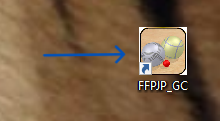 L’écran suivant apparait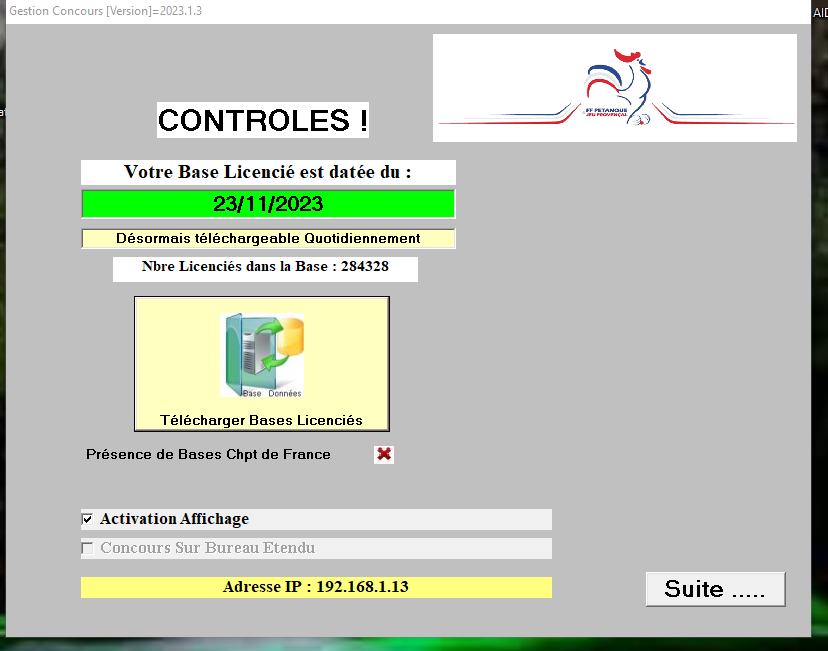 Clic gauche sur suite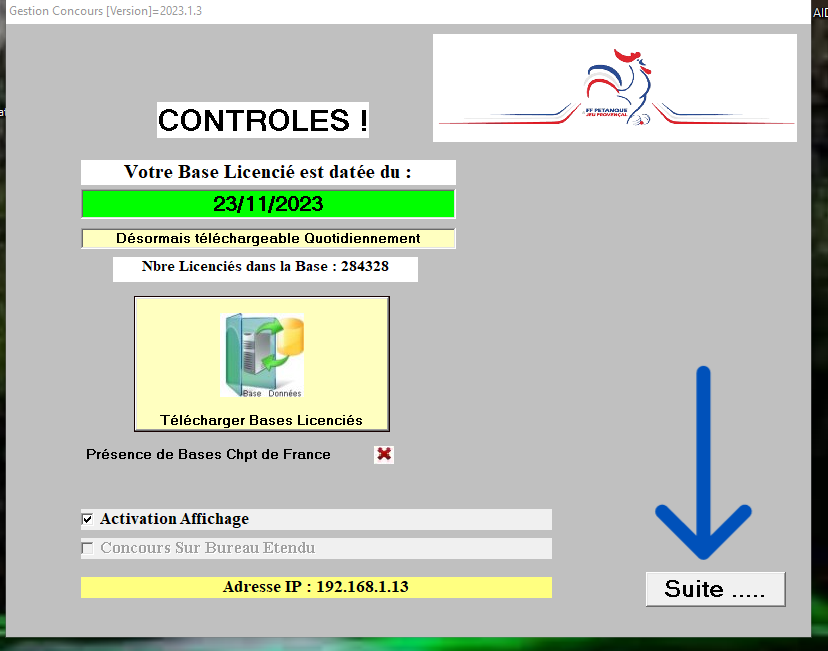 L’écran suivant apparait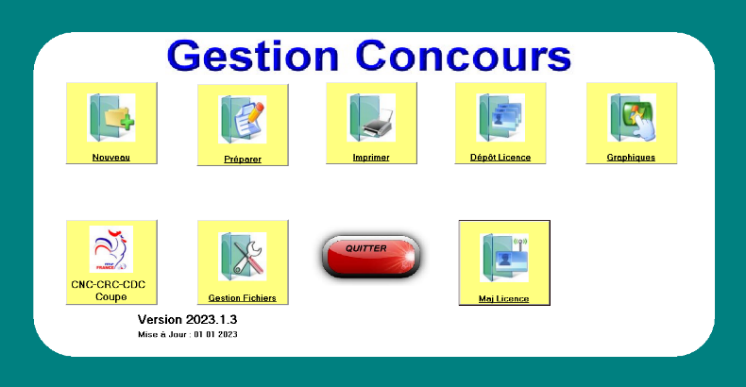 Clic gauche sur nouveau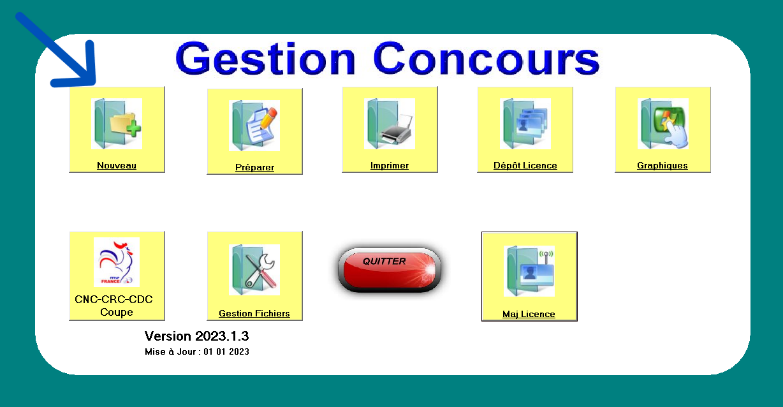 L’écran suivant apparait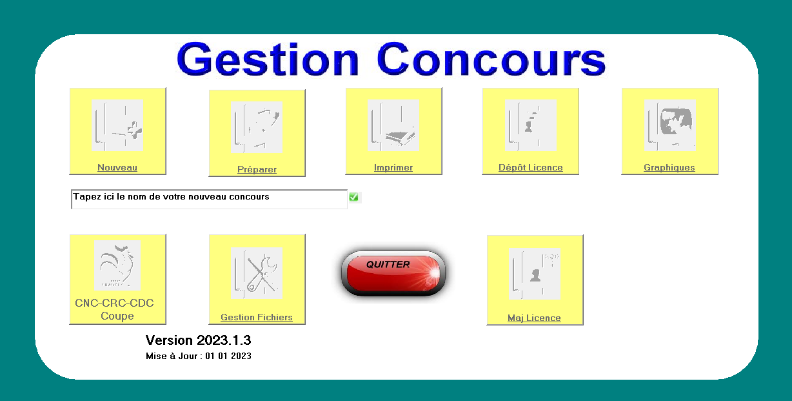 Nommer le concours (flèche bleue)Valider le nom du concours (flèche rouge)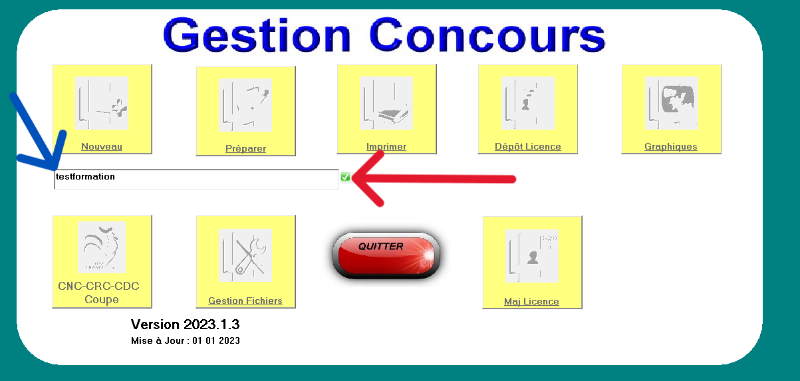 Retour automatique à cet écran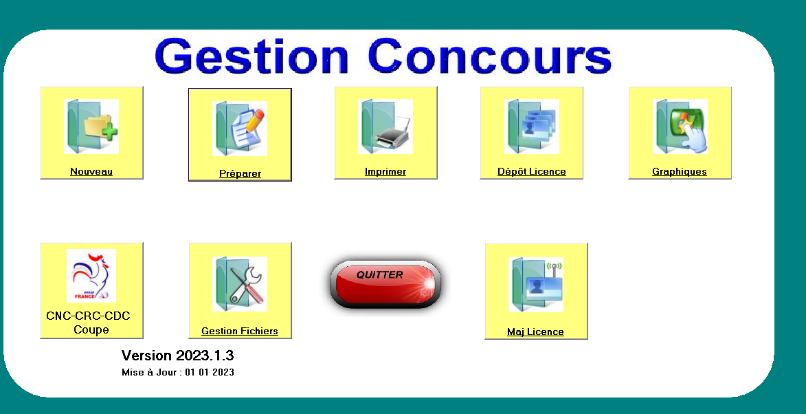 Clic gauche sur préparer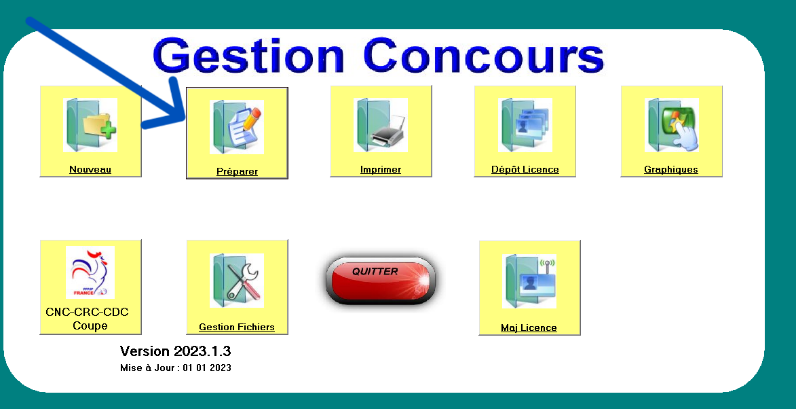 L’écran suivant apparait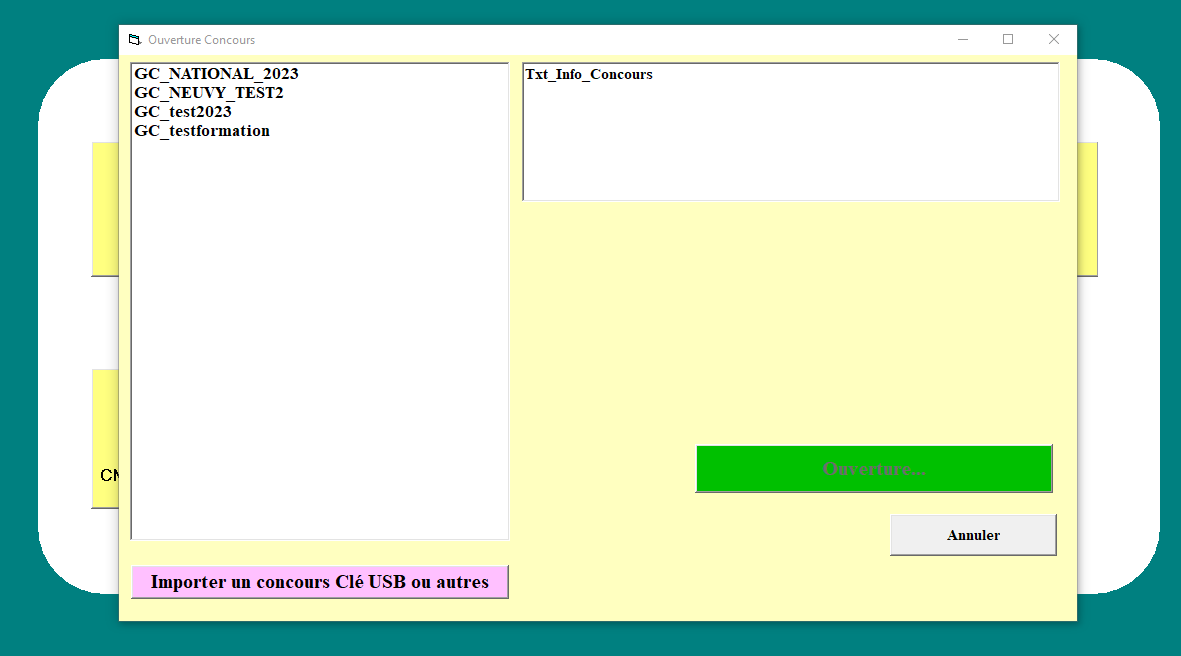 Clic sur le concours voulu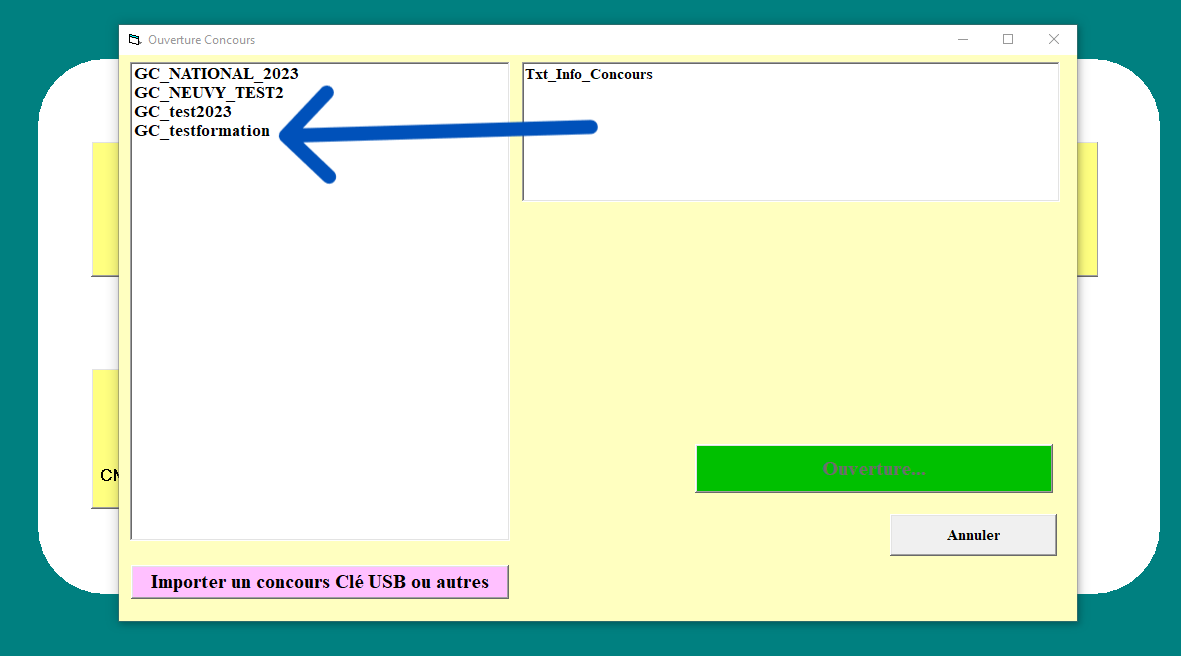 Clic sur ouverture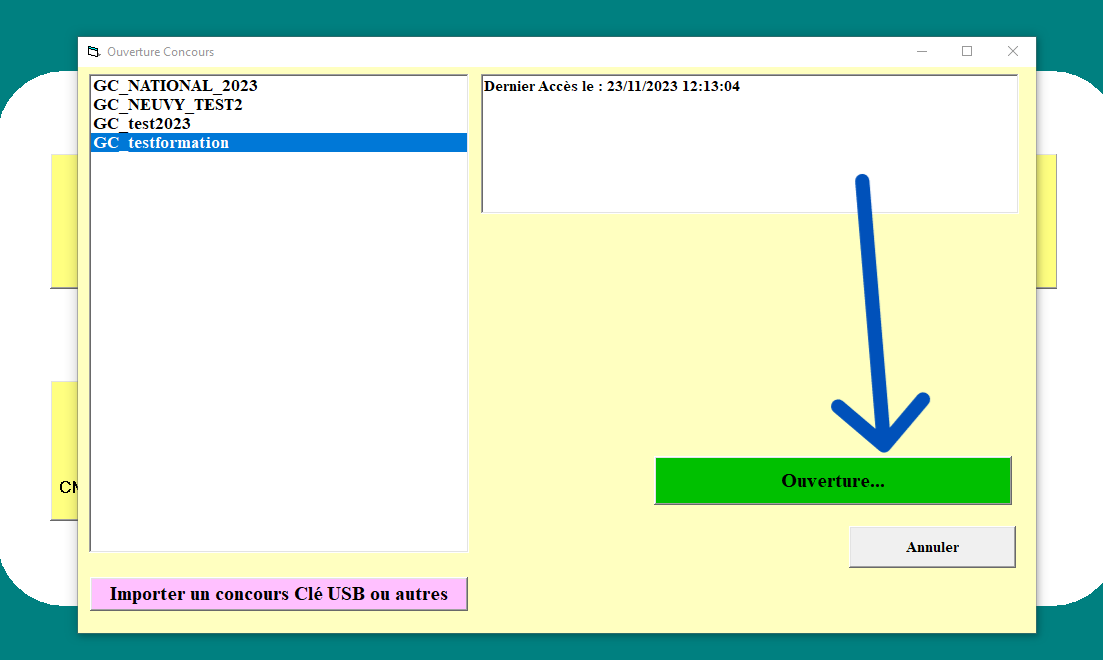 L’écran suivant apparait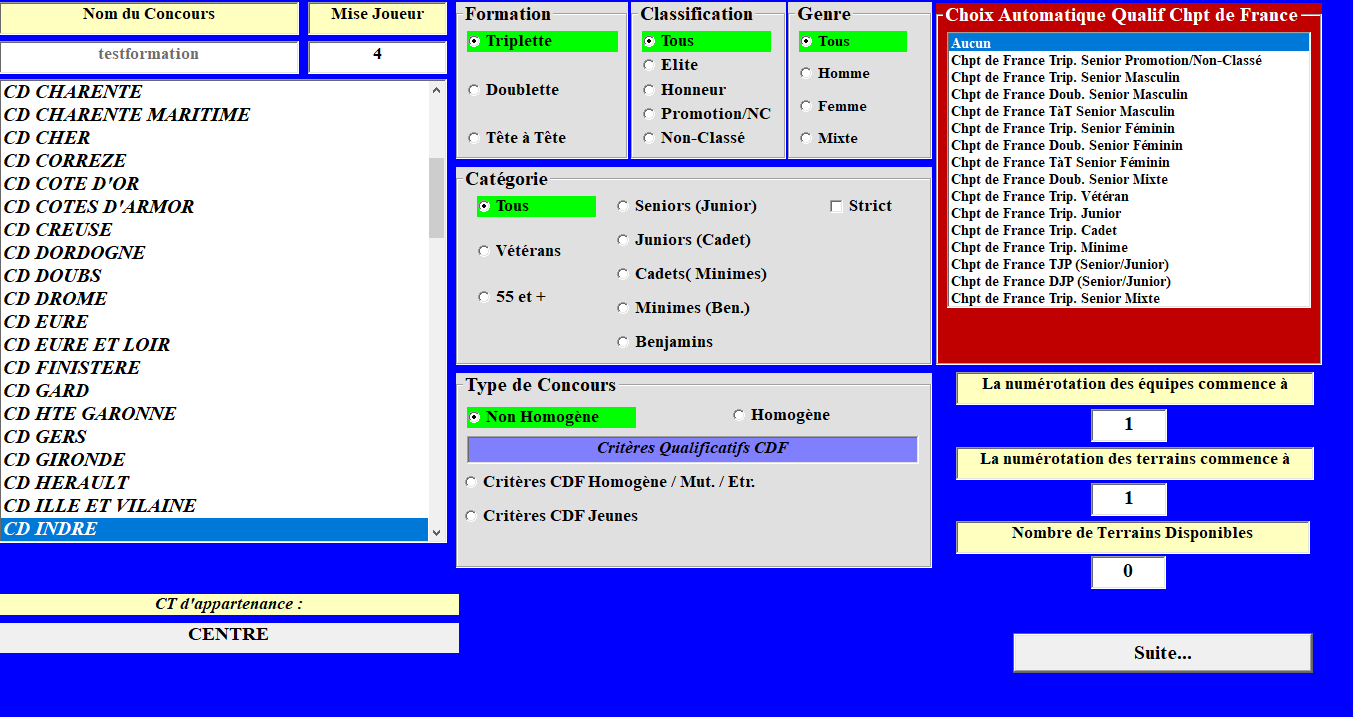 Sélectionner le CD36, et les différents critères du concoursDans cet exemple, concours en tête à tête ouvert à toutes les catégories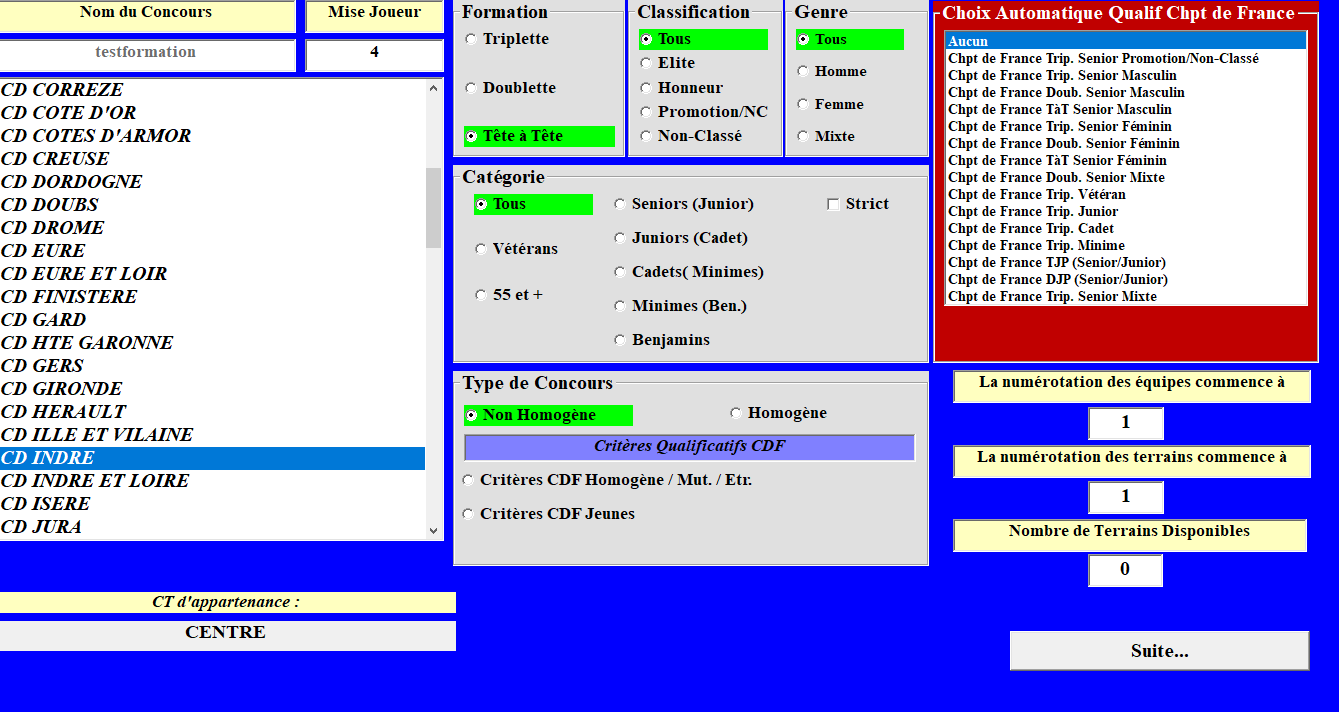 Clic sur suite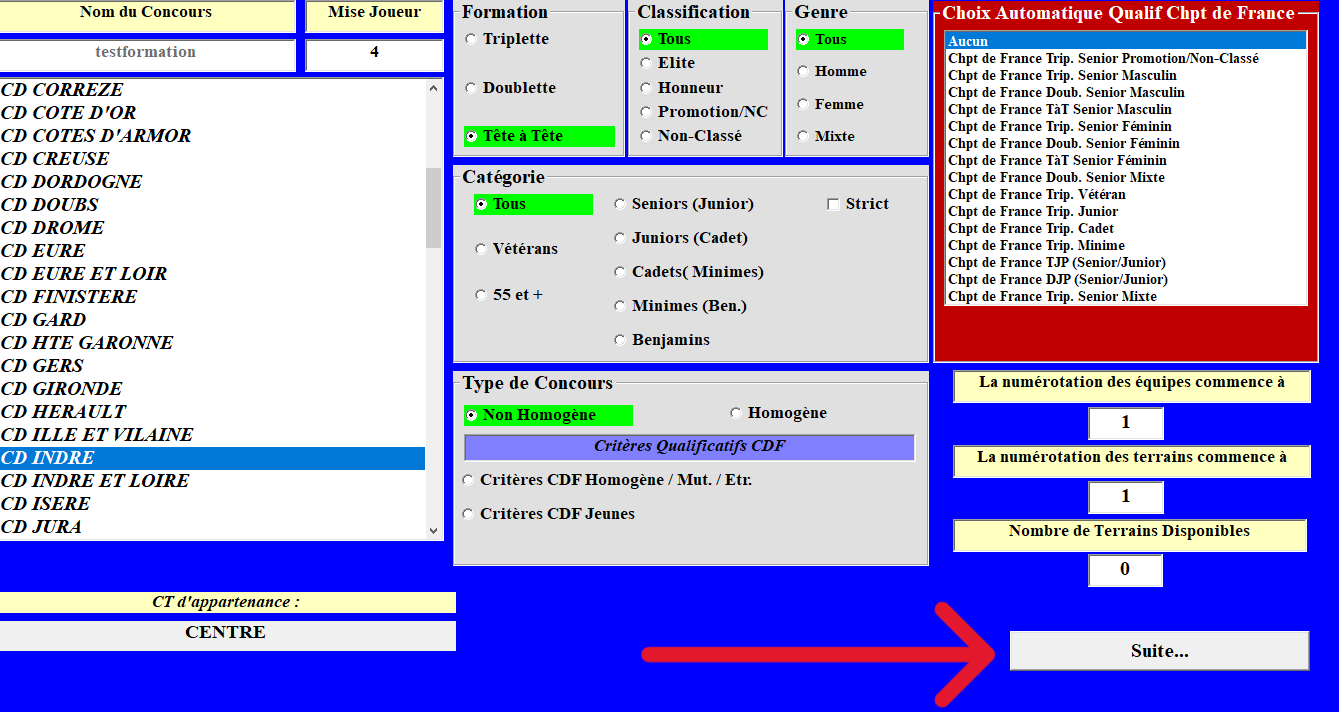 L’écran suivant apparait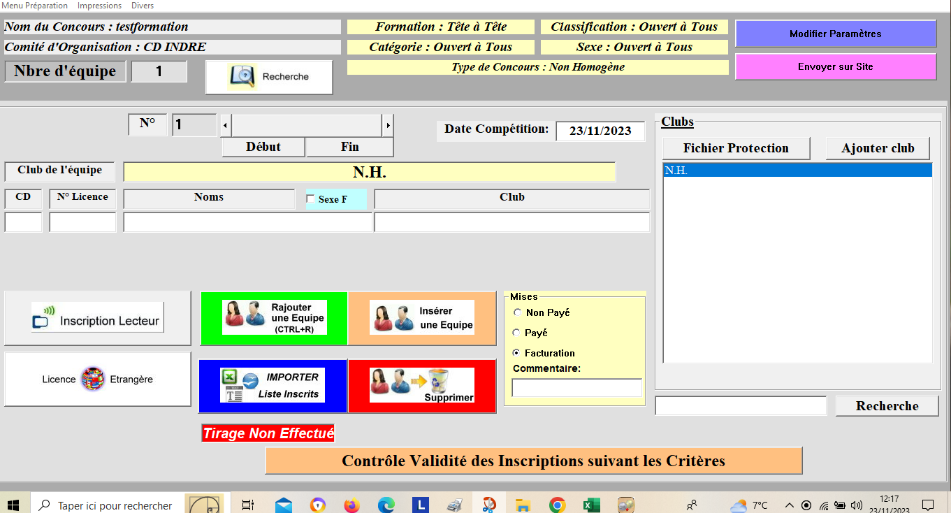 Procéder aux inscriptionsClic sur « menu préparation » Puis sur «  sauver »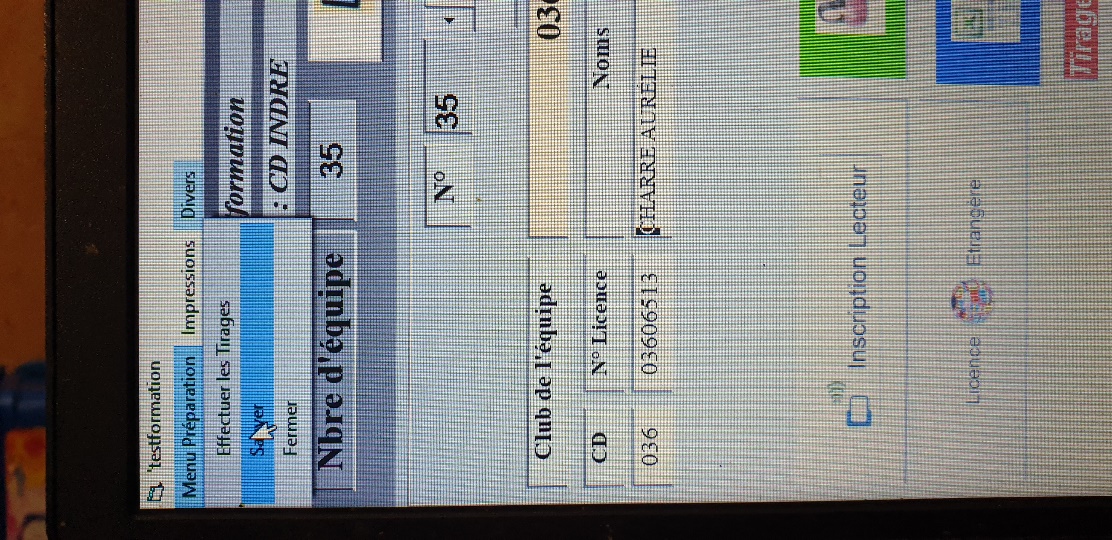 Puis sur « impression »Et au choix, capitaines ou équipes complètes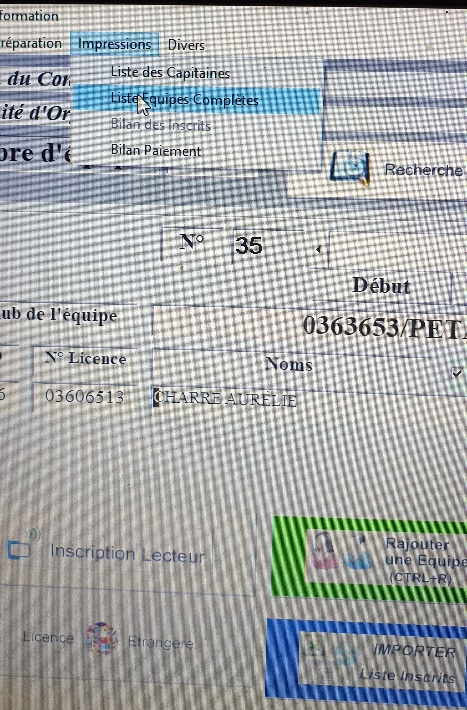 Cocher vers imprimante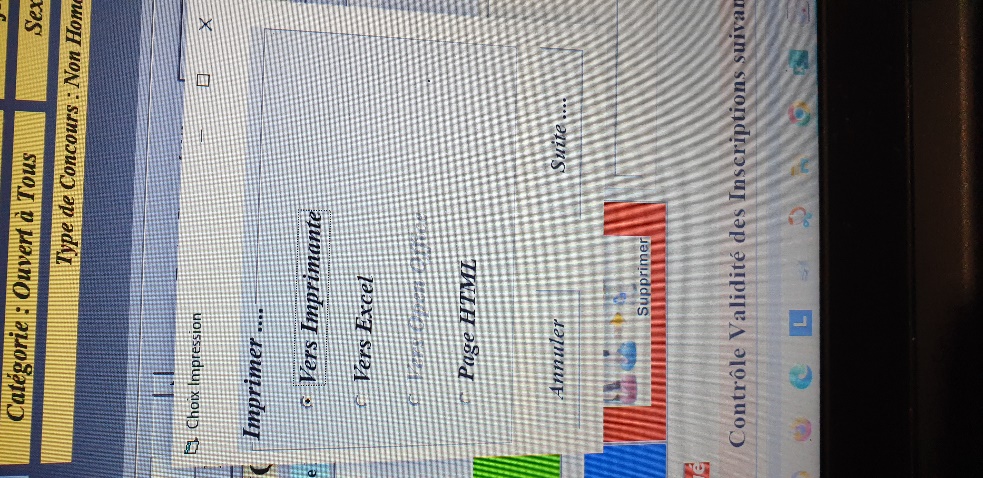 Puis clic sur suite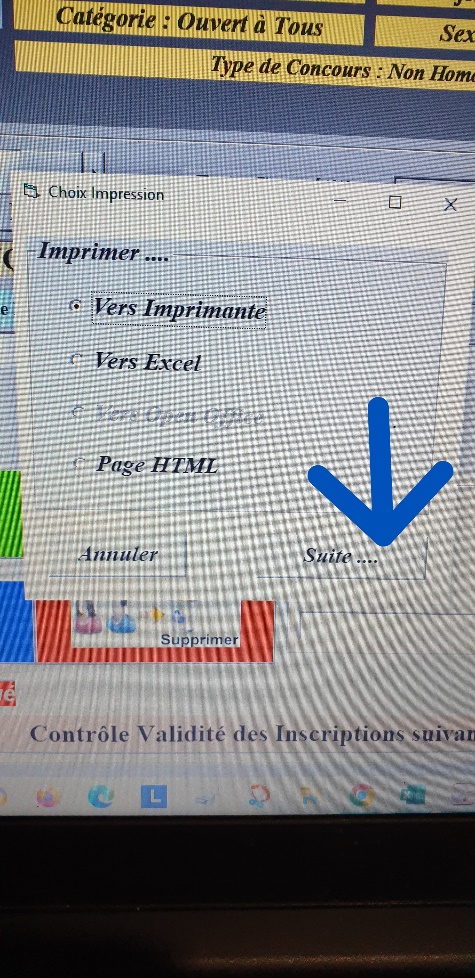 Clic sur « menu préparation » Puis sur « effectuer les tirages »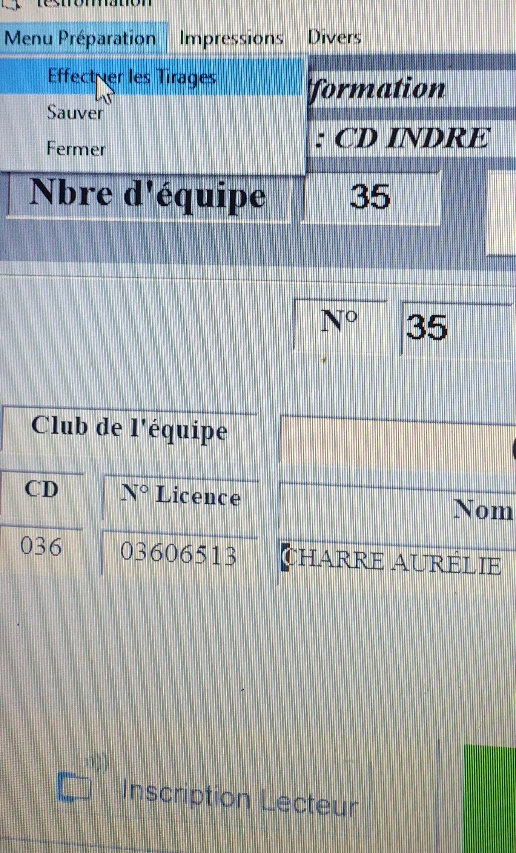 Clic sur « menu préparation » Puis sur « fermer »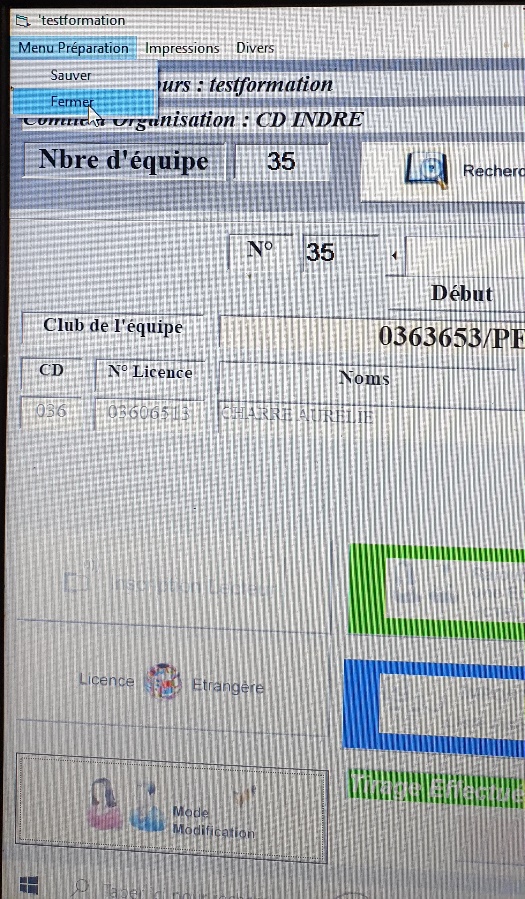 Retour à cet écran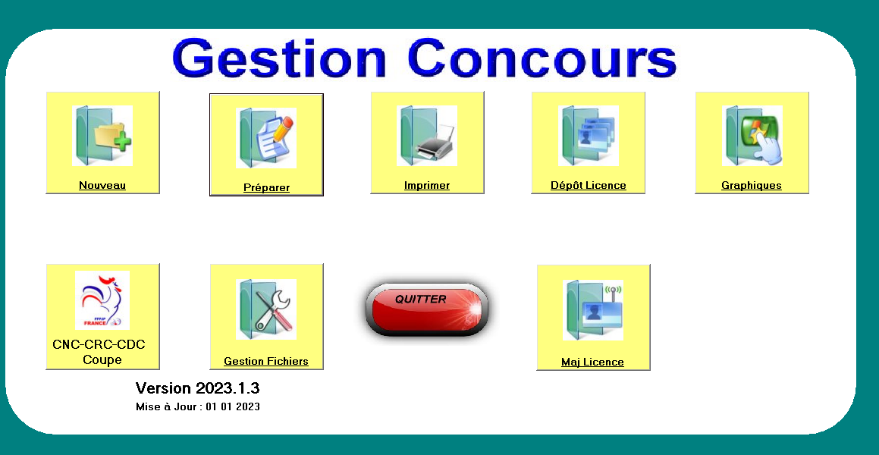 Clic gauche sur graphique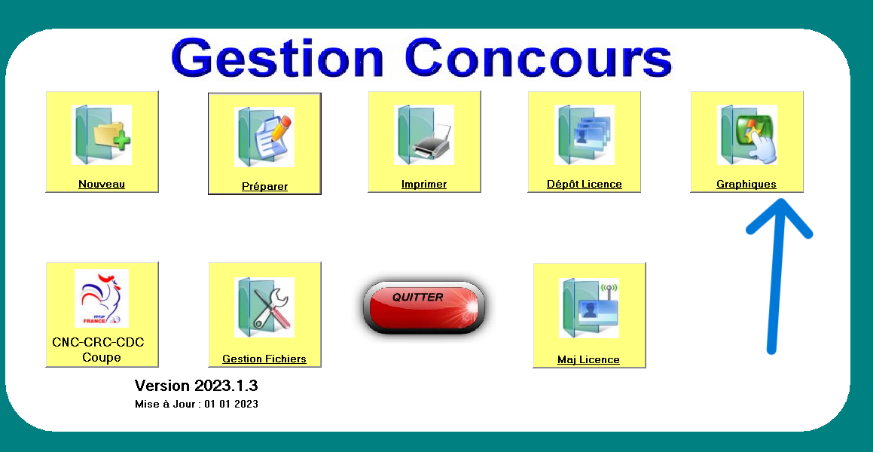 Cet écran apparait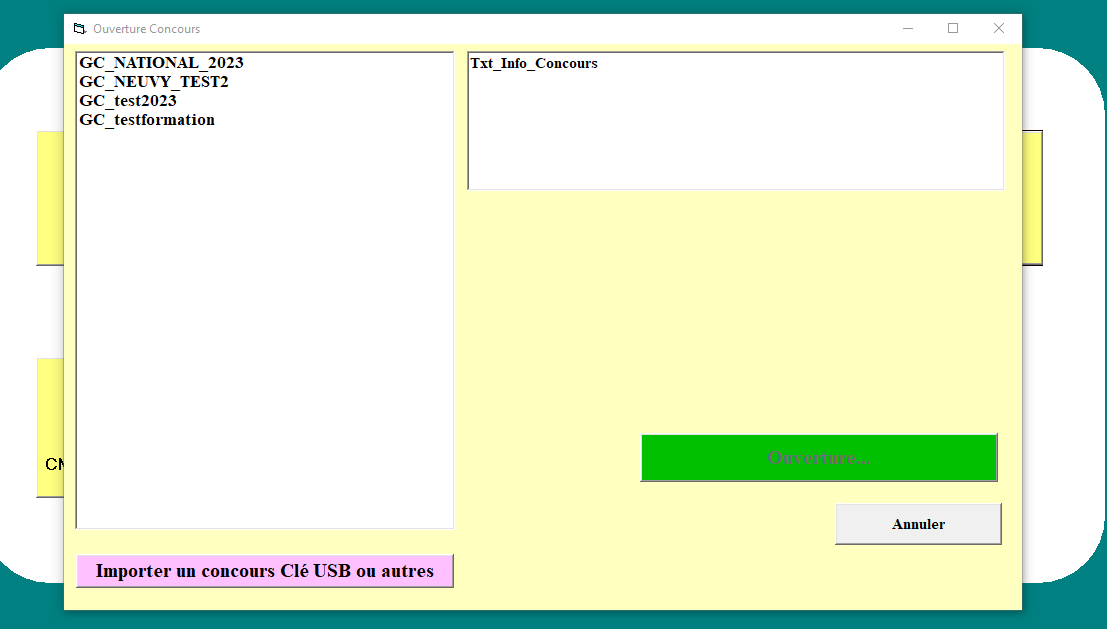  Sélectionner le concours 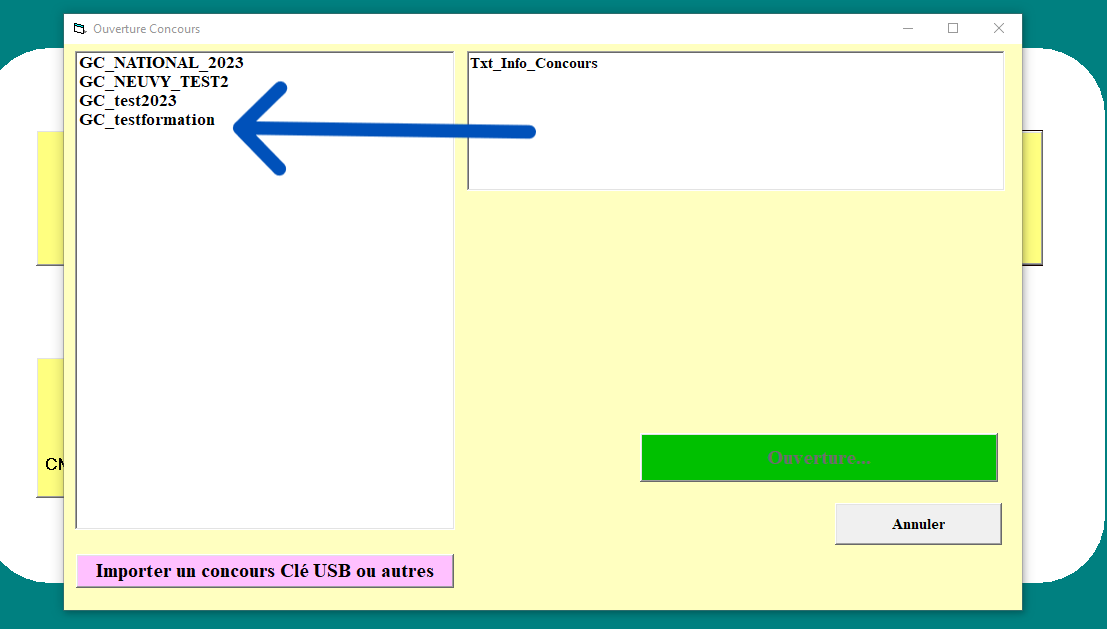 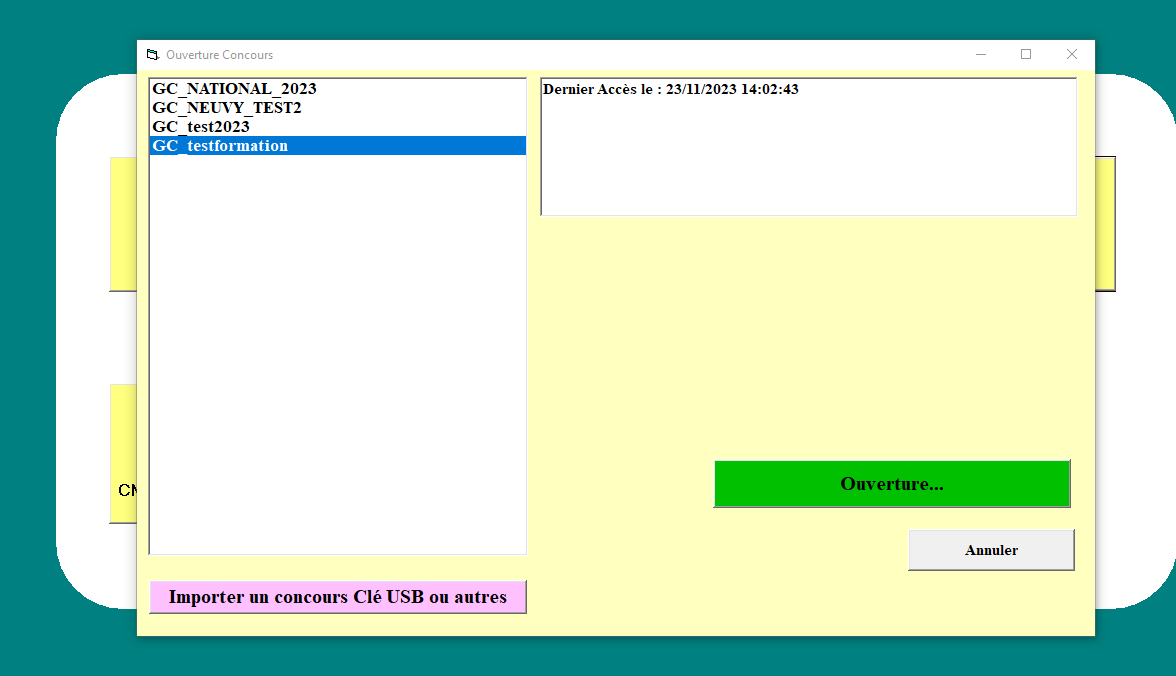 Cliquer sur ouverture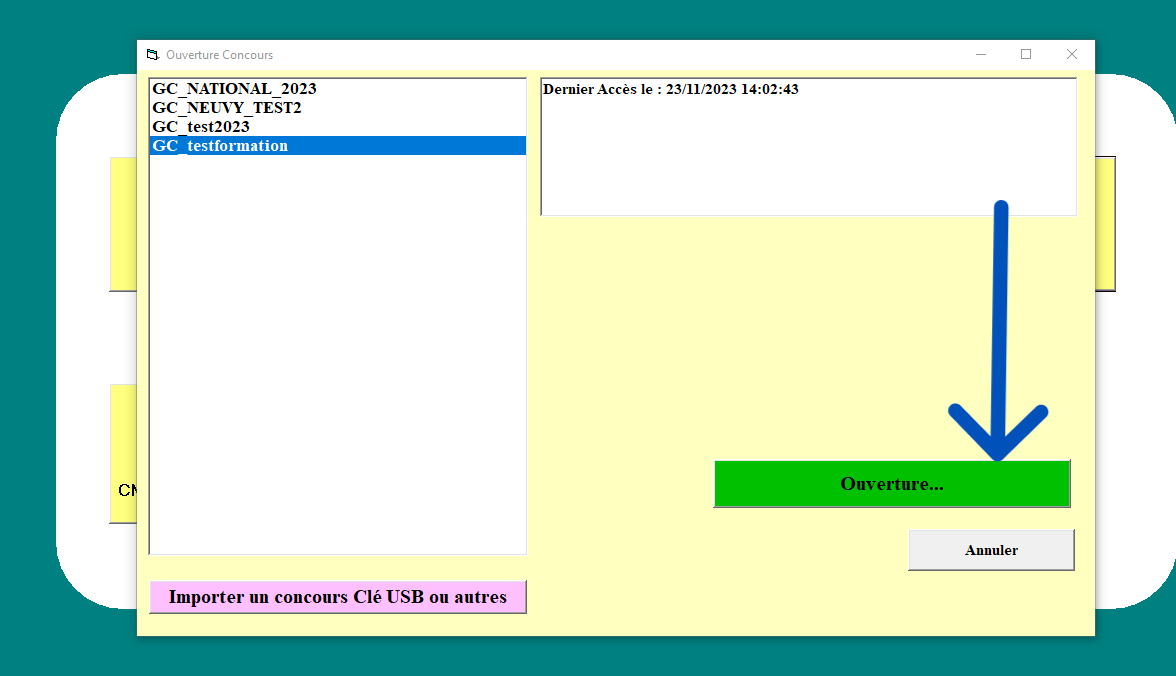 L’écran suivant apparait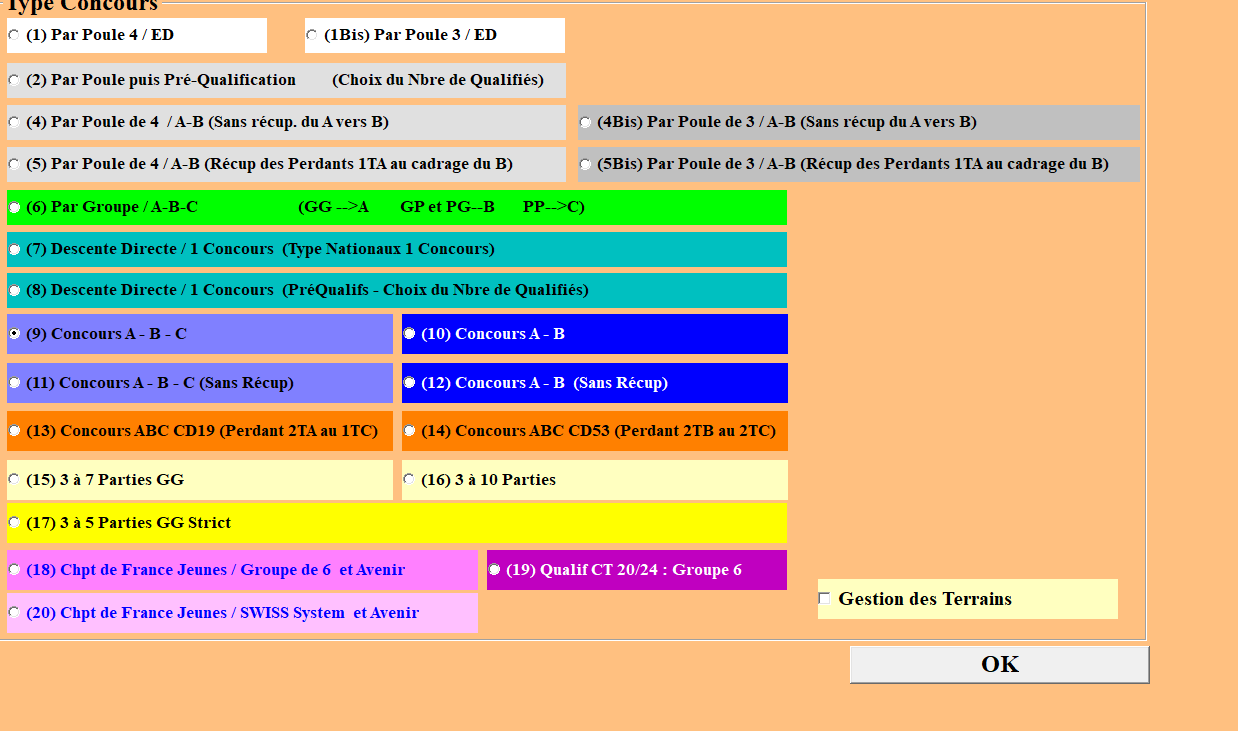 Sélectionner le type de concours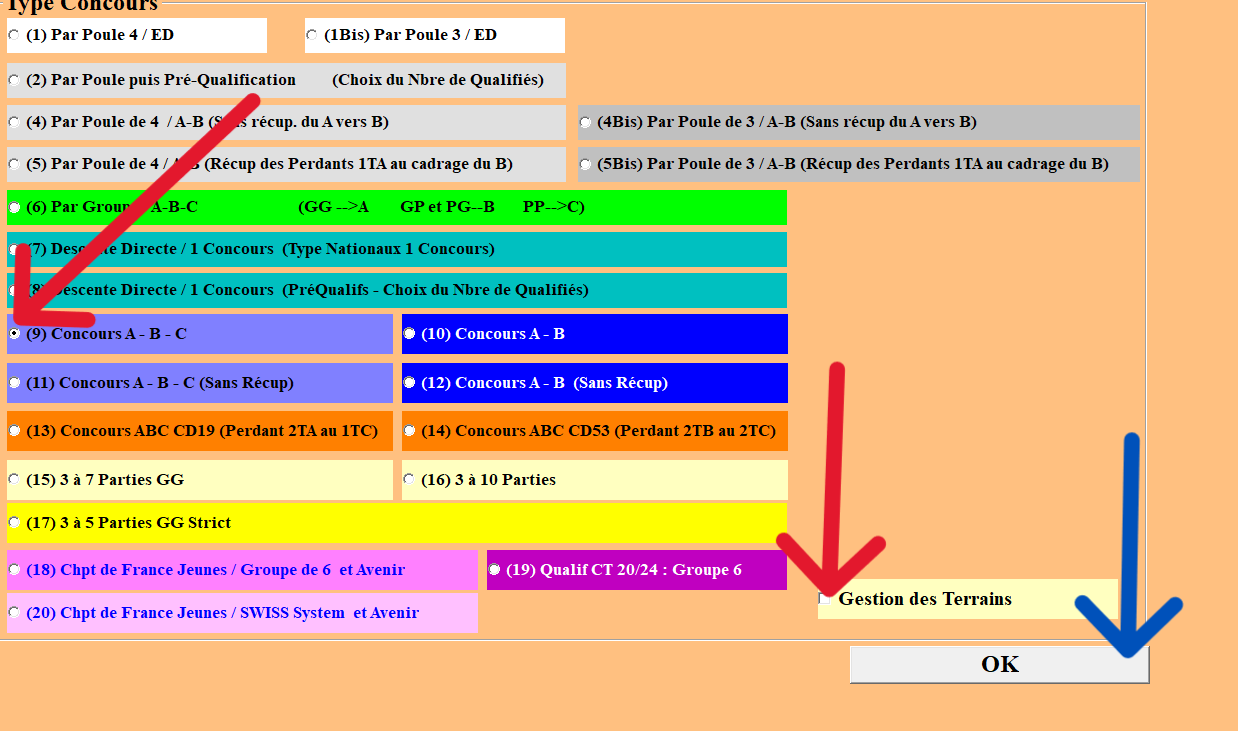 Décocher gestion des terrains (flèche rouge)Cliquer sur OKL’écran suivant apparait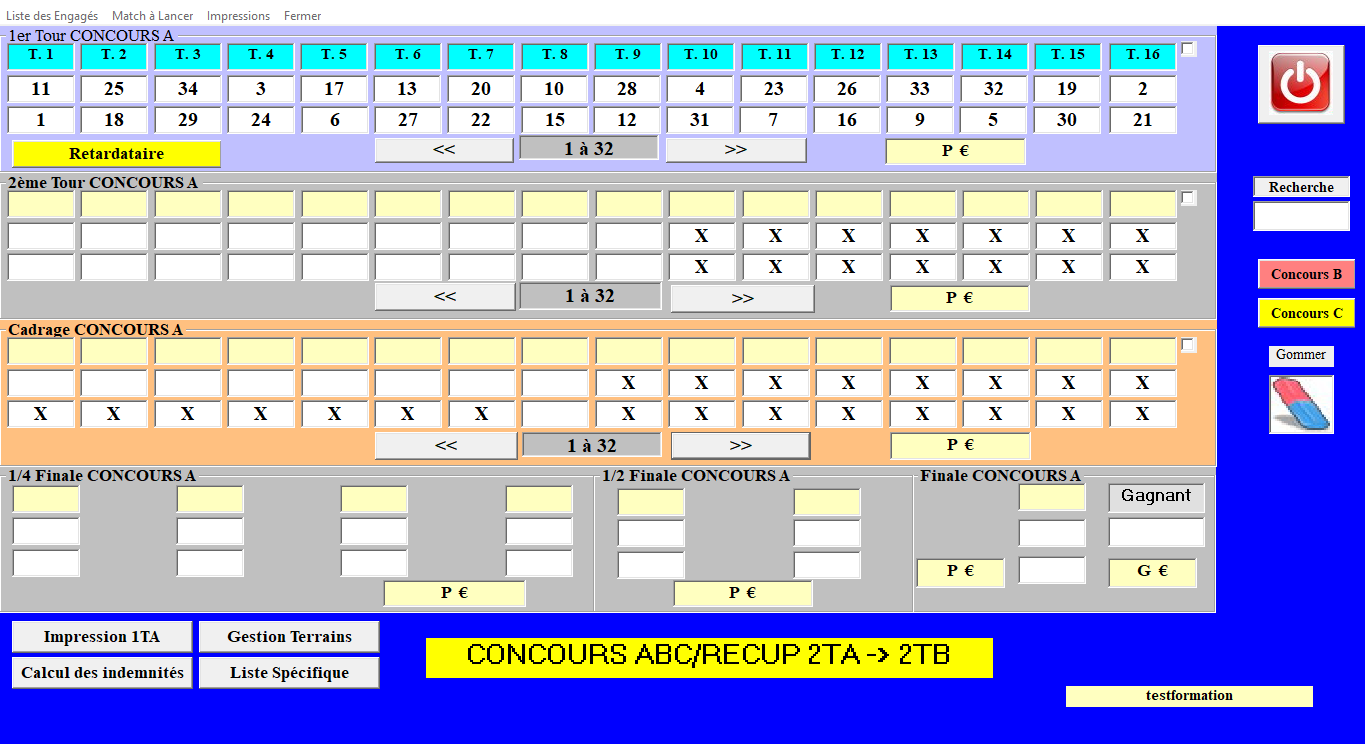 Les flèches permettent de glisser vers la gauche ou la droite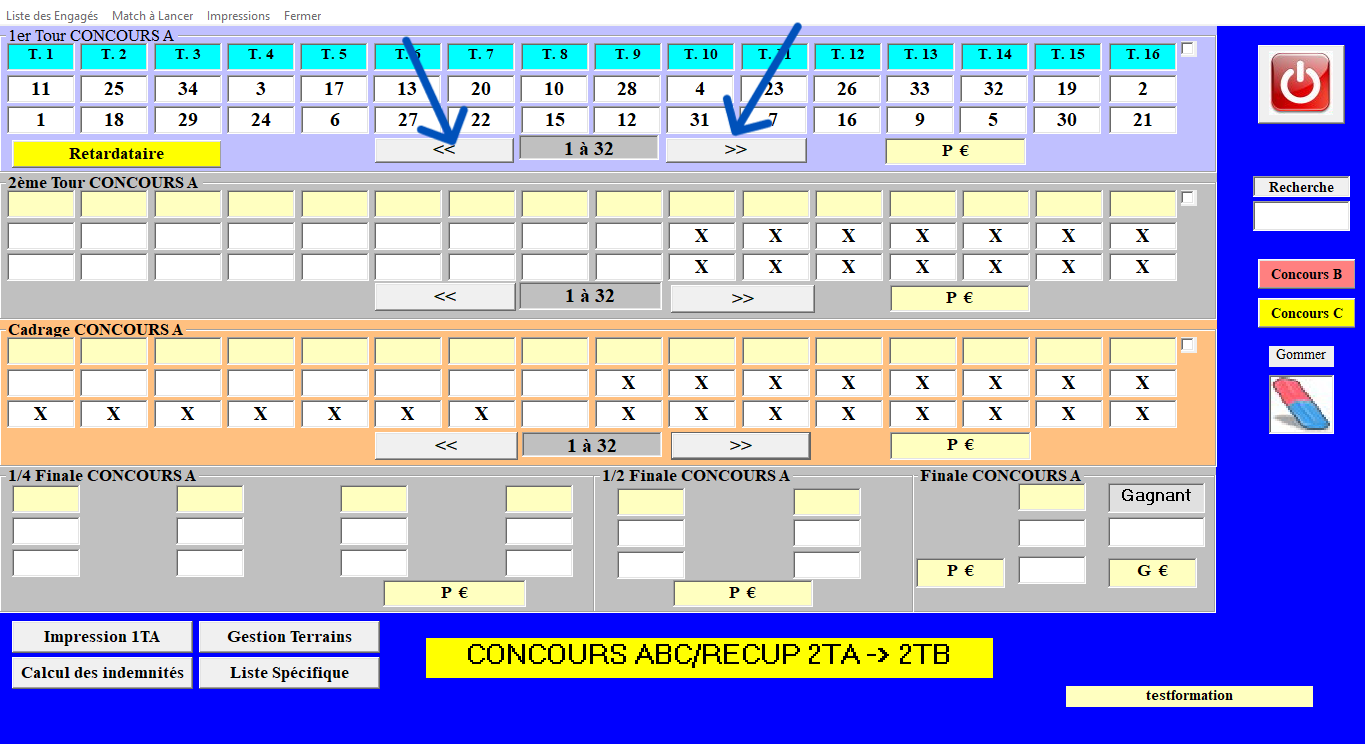 Depuis le concours A, on peut aller sur le B ou le C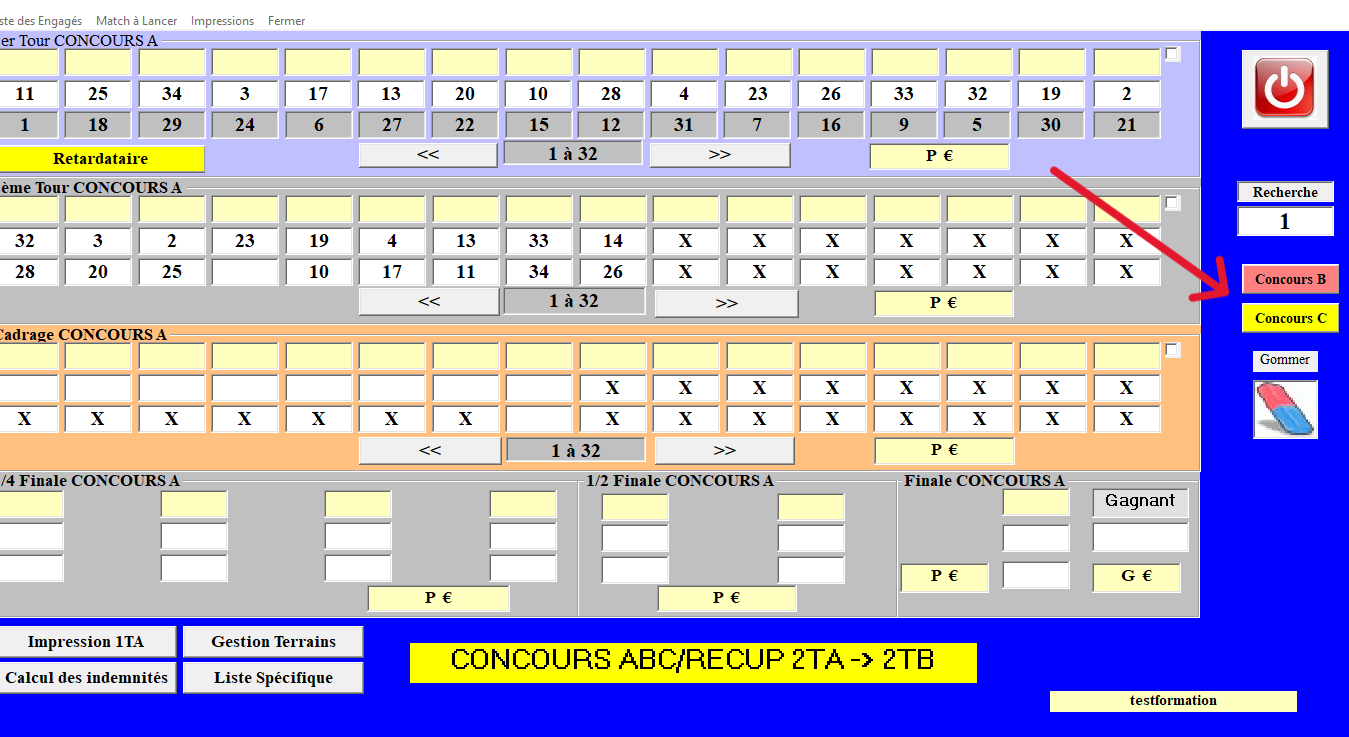 Quand une équipe vient annoncer qu’elle a gagné, taper son numéro dans la case puis touche entréeExemple équipe N°1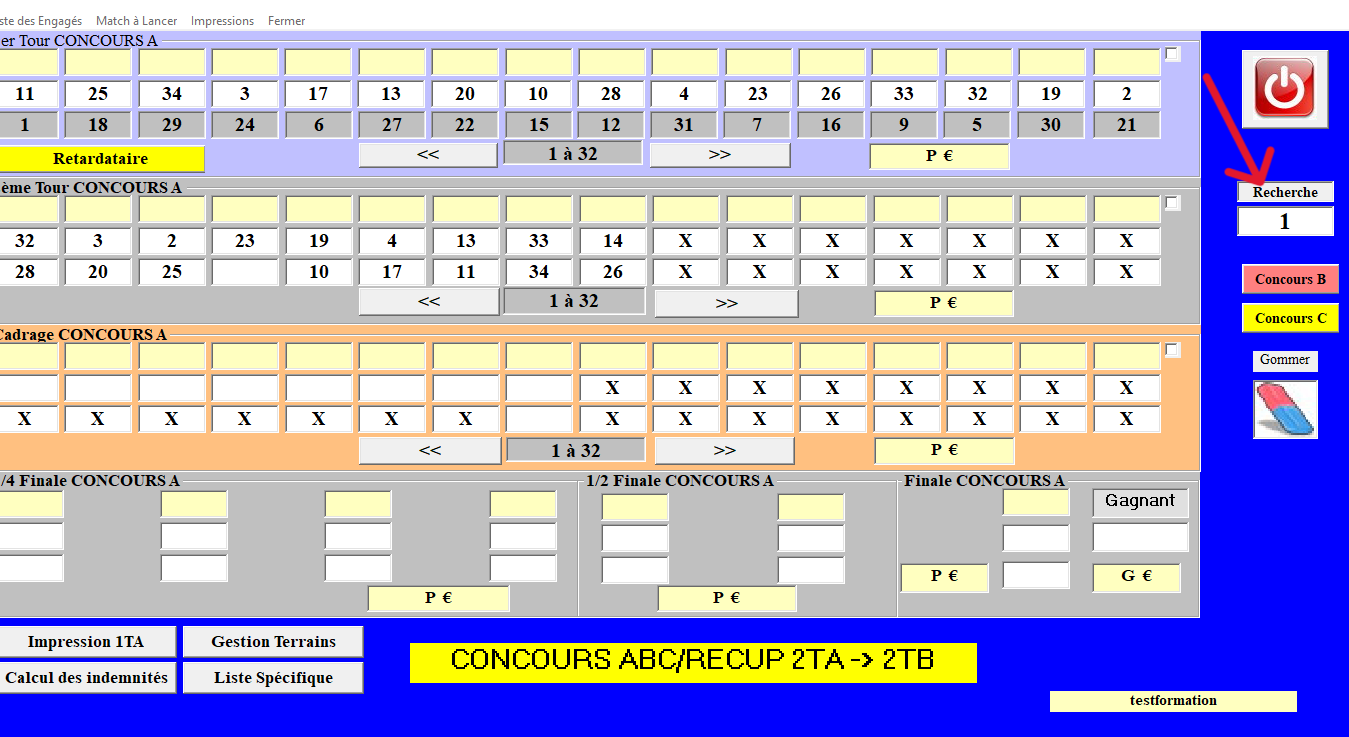 La case du numéro de terrain apparait en surbrillance 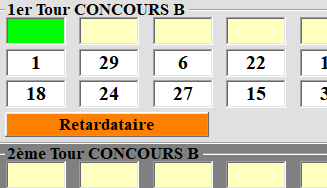 L’écran suivant apparait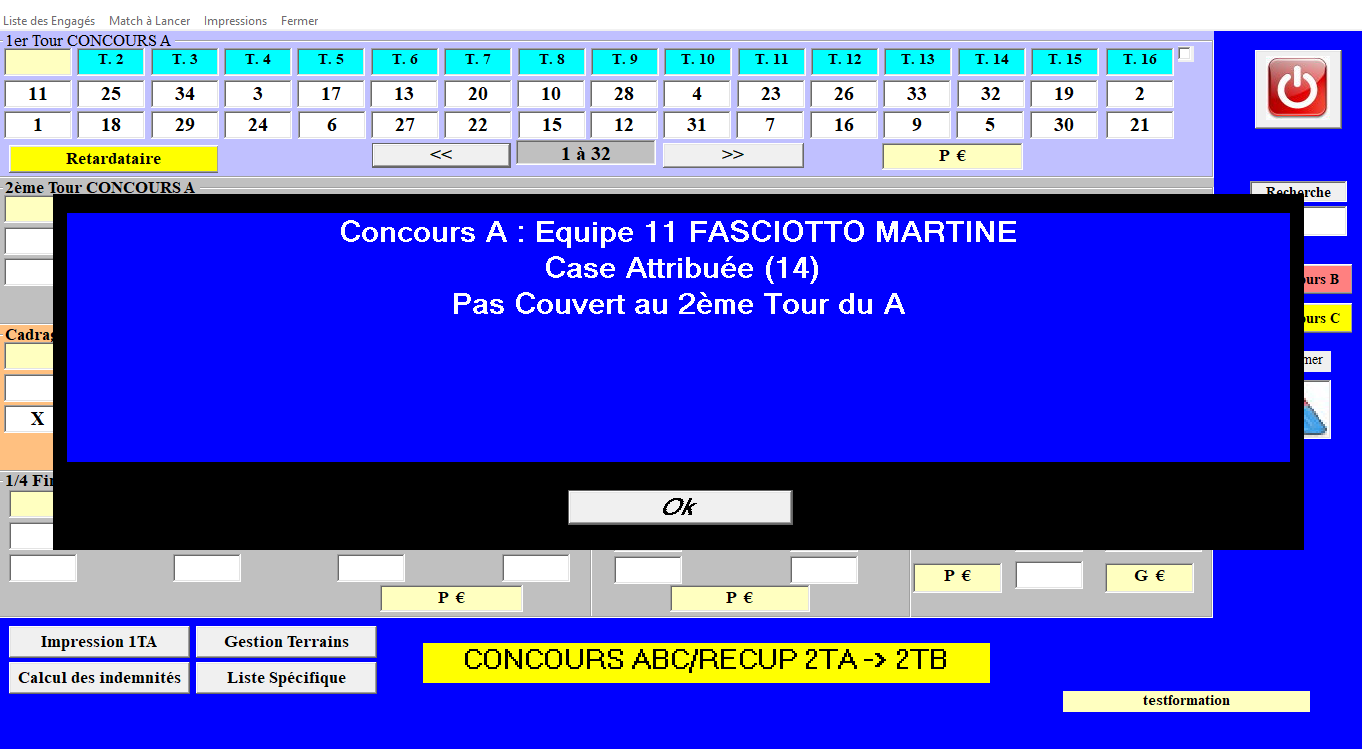 Puis cet écran 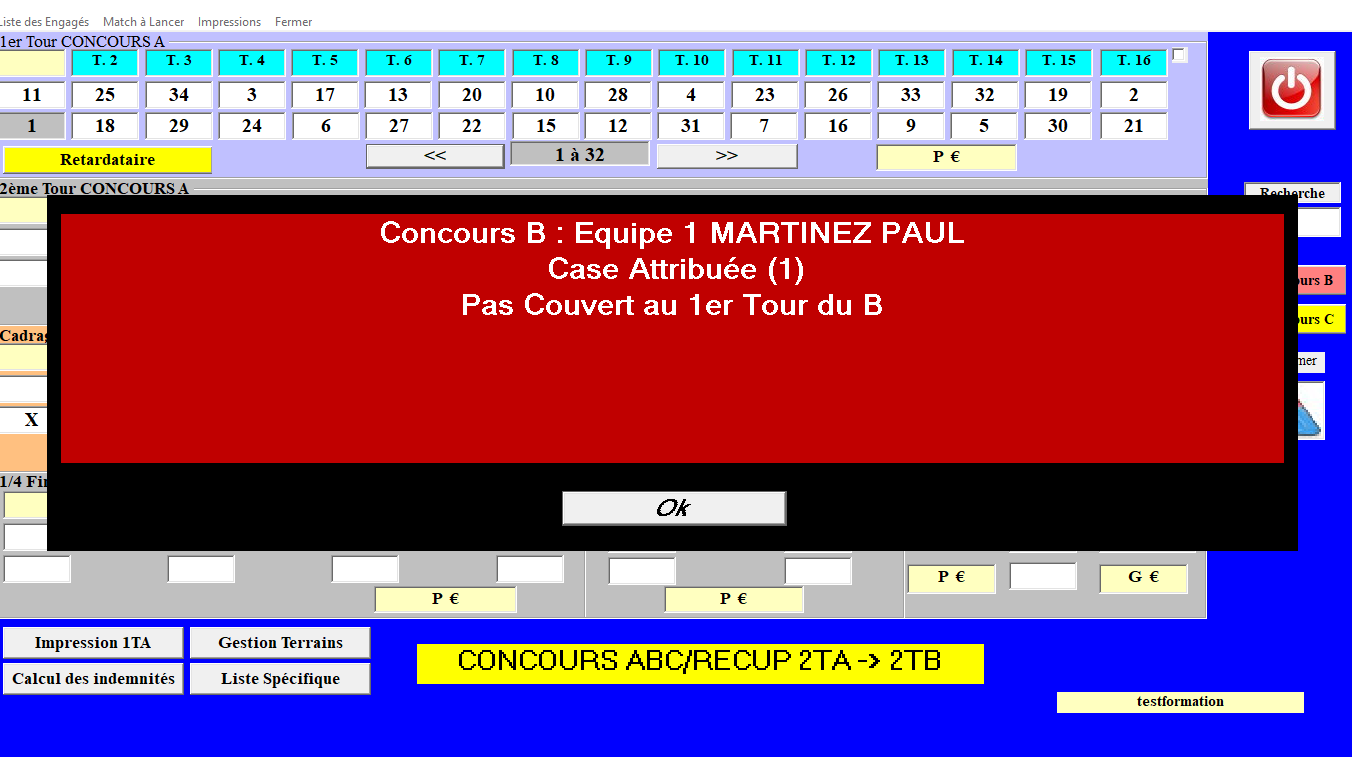 En cas de nombre d’équipe impair, il y a un blanc signalé 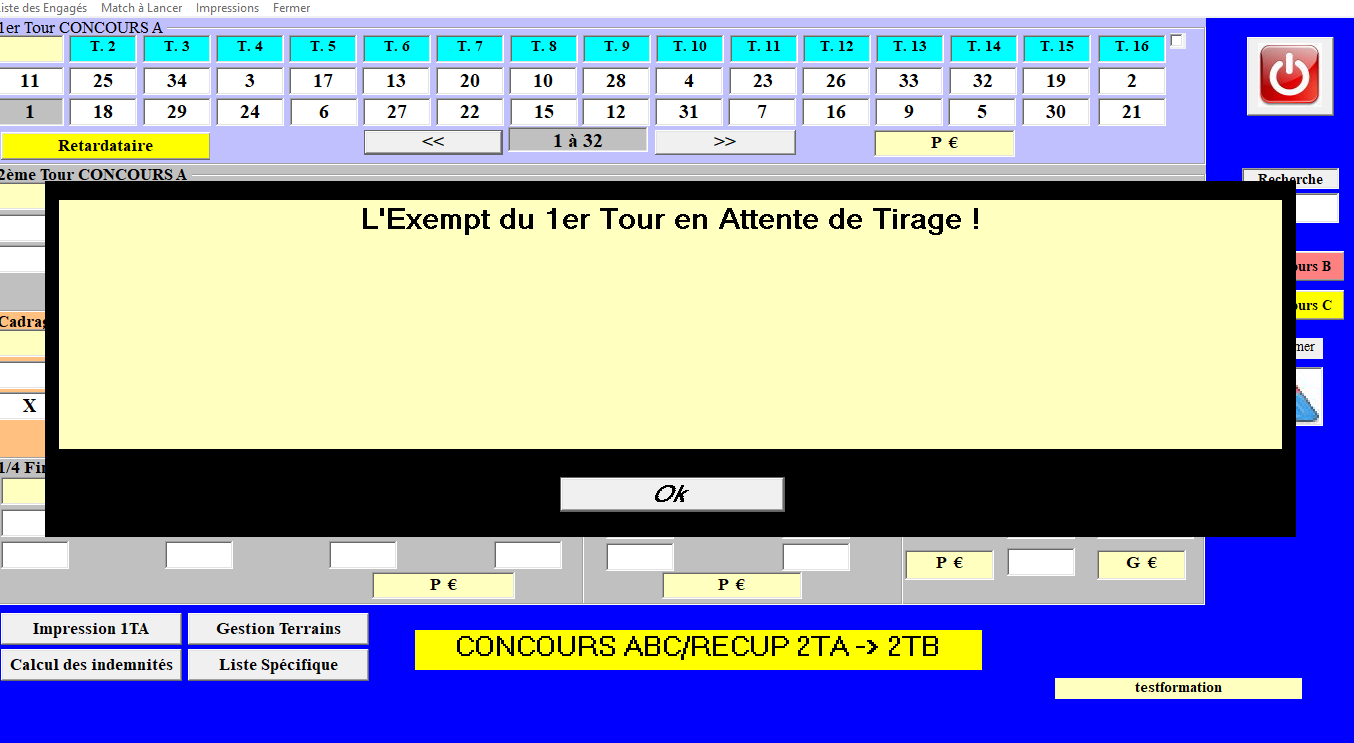 Ciquer sur le numéro 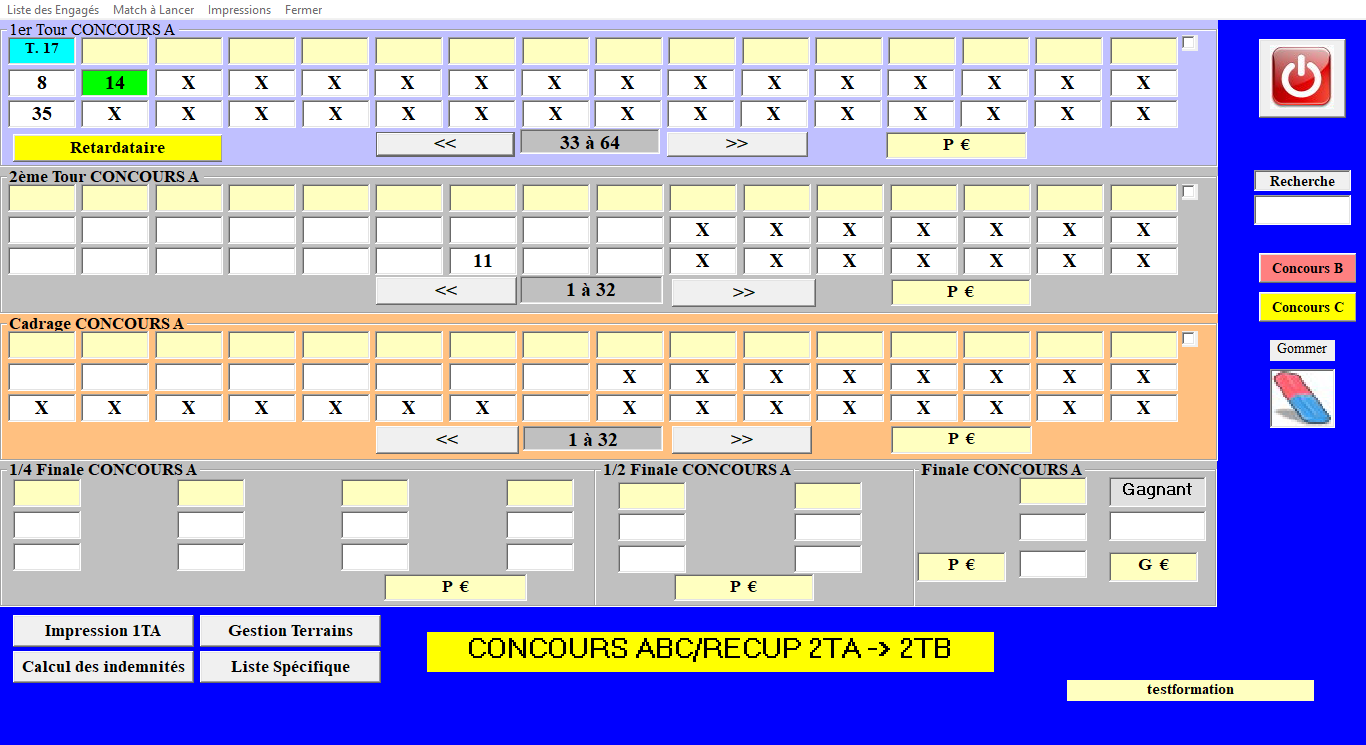 L’écran suivant apparait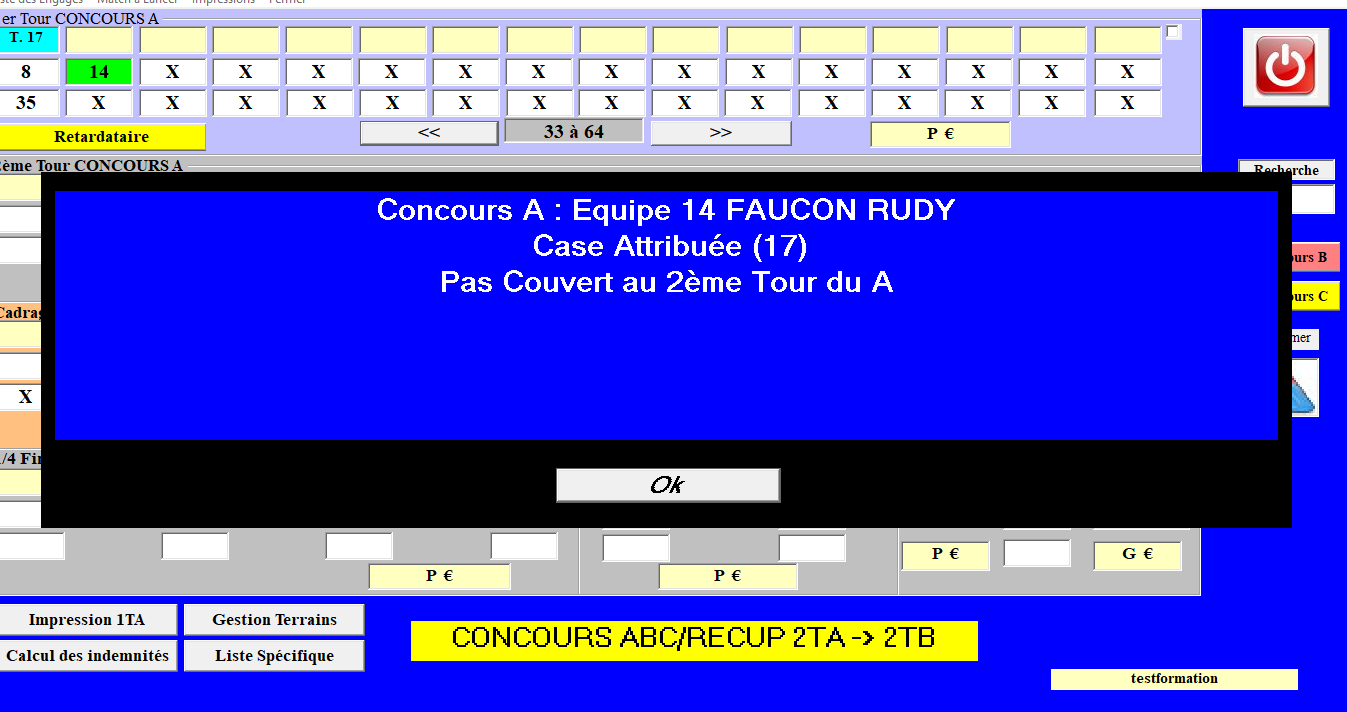 Au fur et à mesure de l’enregistrement des résultats, lancer les parties couvertes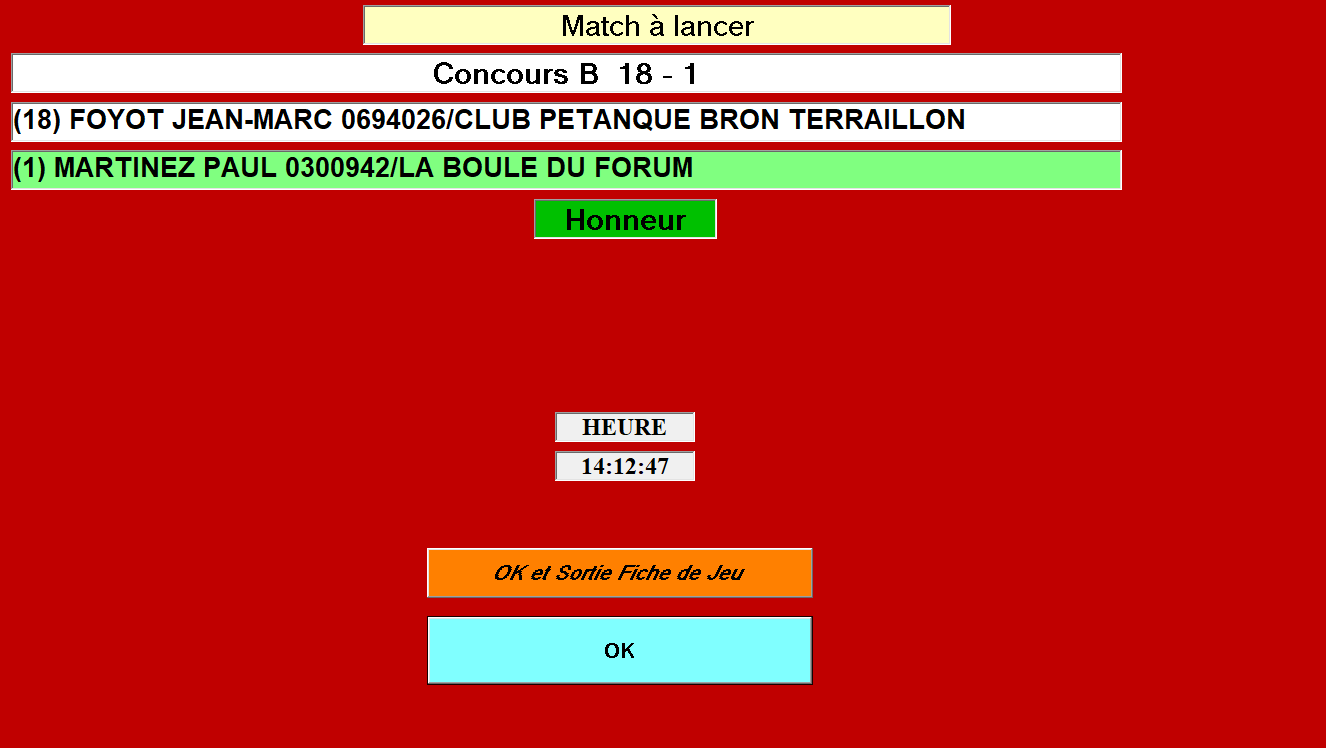 Quand le concours est terminé, cliquer sur menu préparation, fermer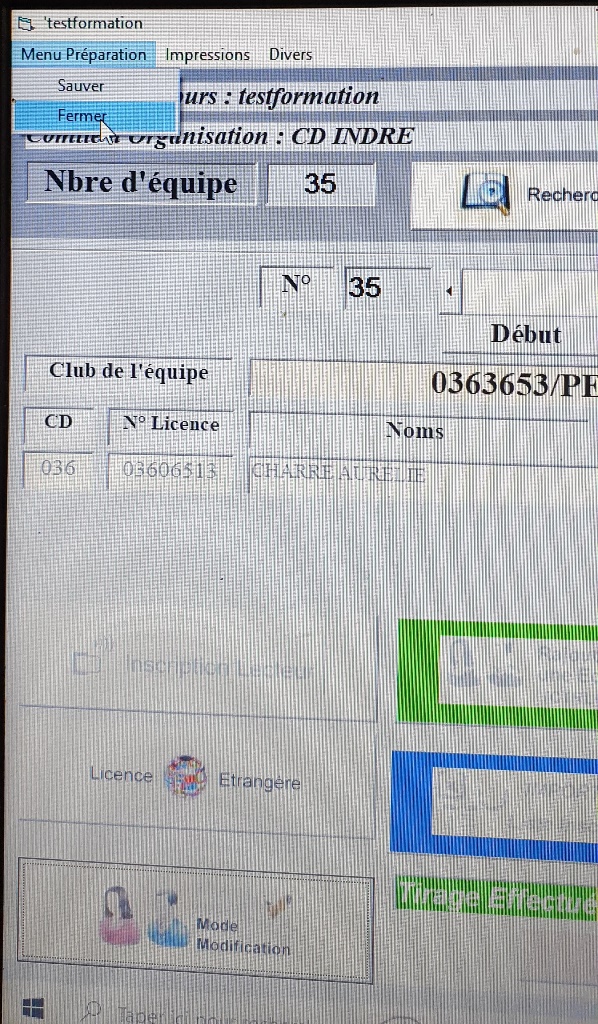 Retour à l’écran d’accueil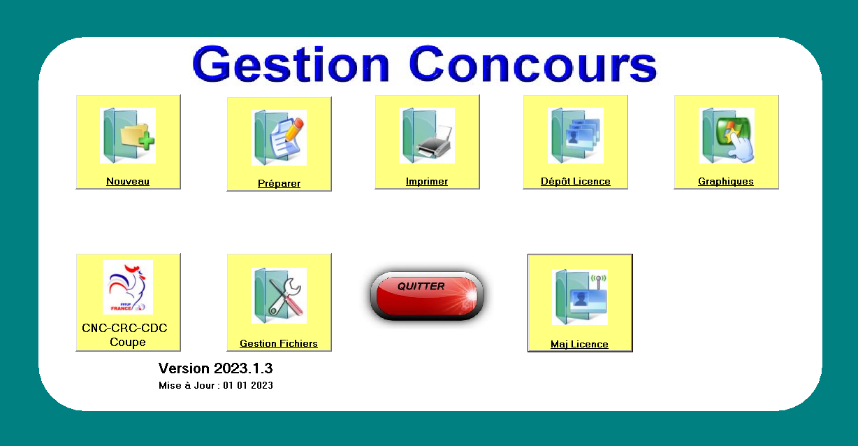 Cliquer sur quitterDès retour au domicile ou au club house avec connexion internet, il faut transmettre les fichiers A_rslt et B_rslt à Christophe MargotOuvrir l’applicationL’écran suivant apparaitCliquer sur suiteL’écran suivant apparait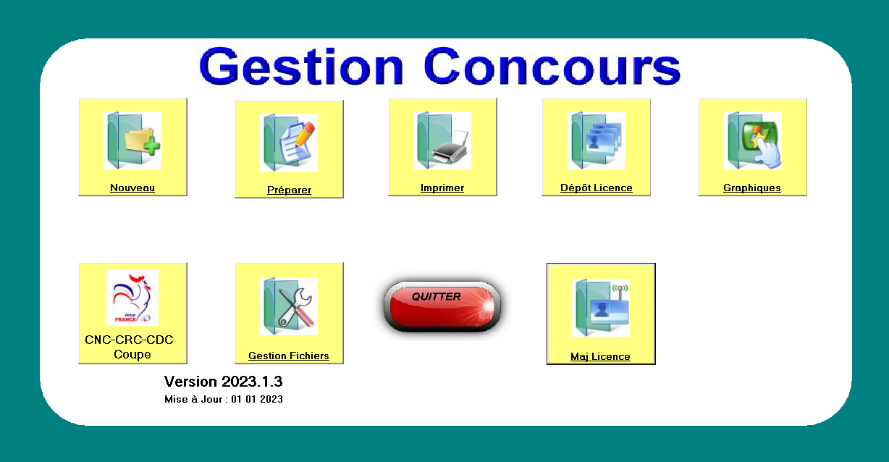 Clic sur gestion fichiers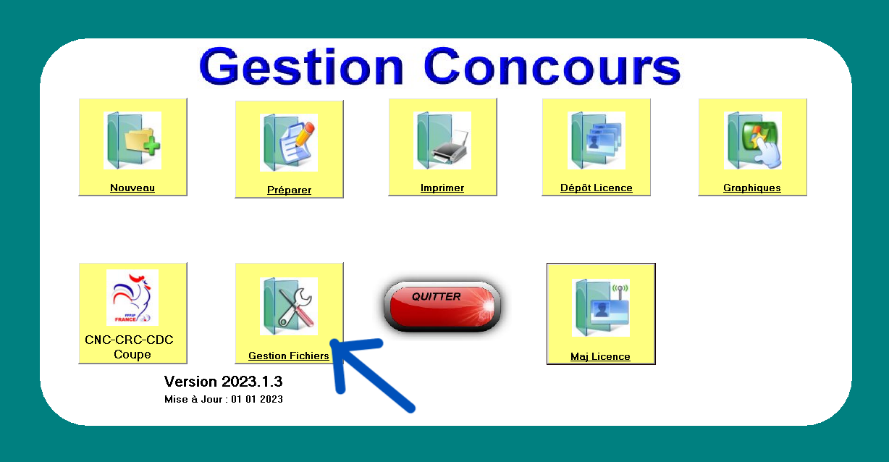 L’écran suivant apparait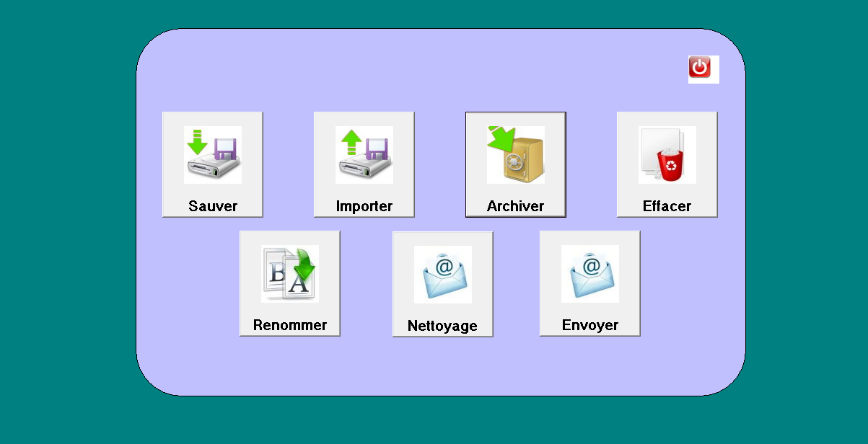 Cliquer sur envoyer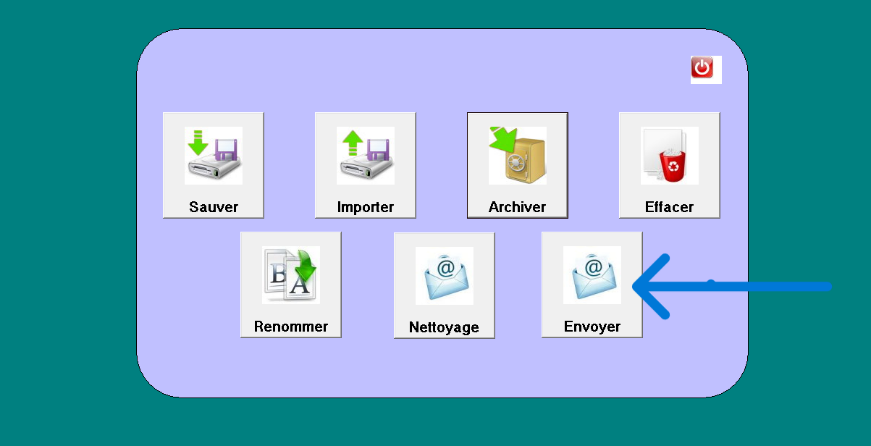 L’écran suivant apparait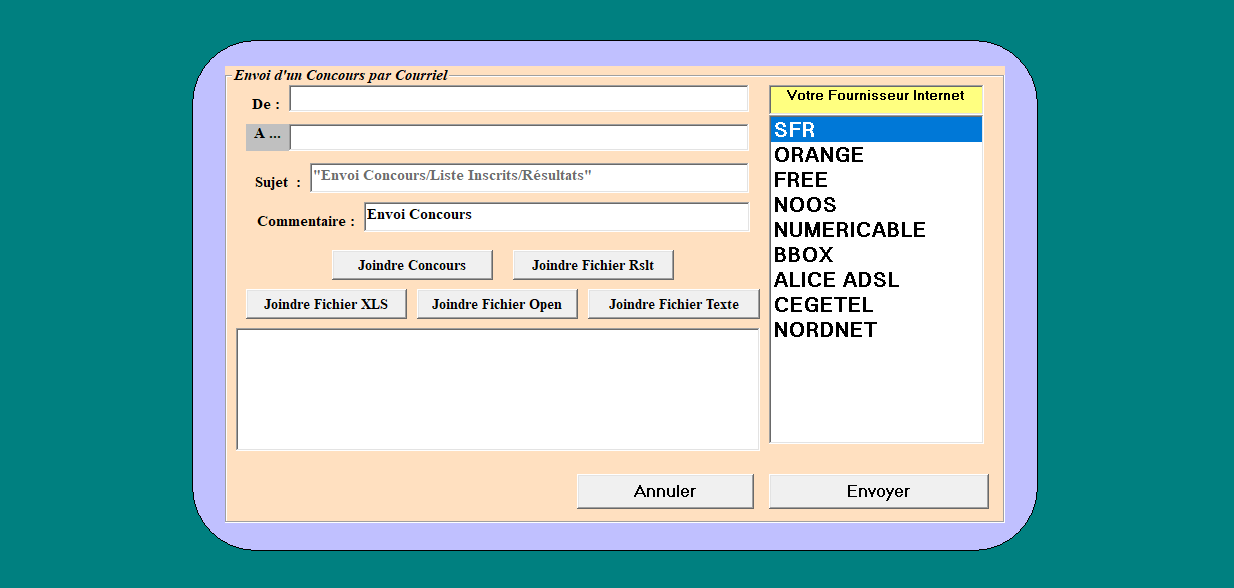 Cliquer sur joindre fichiers rslt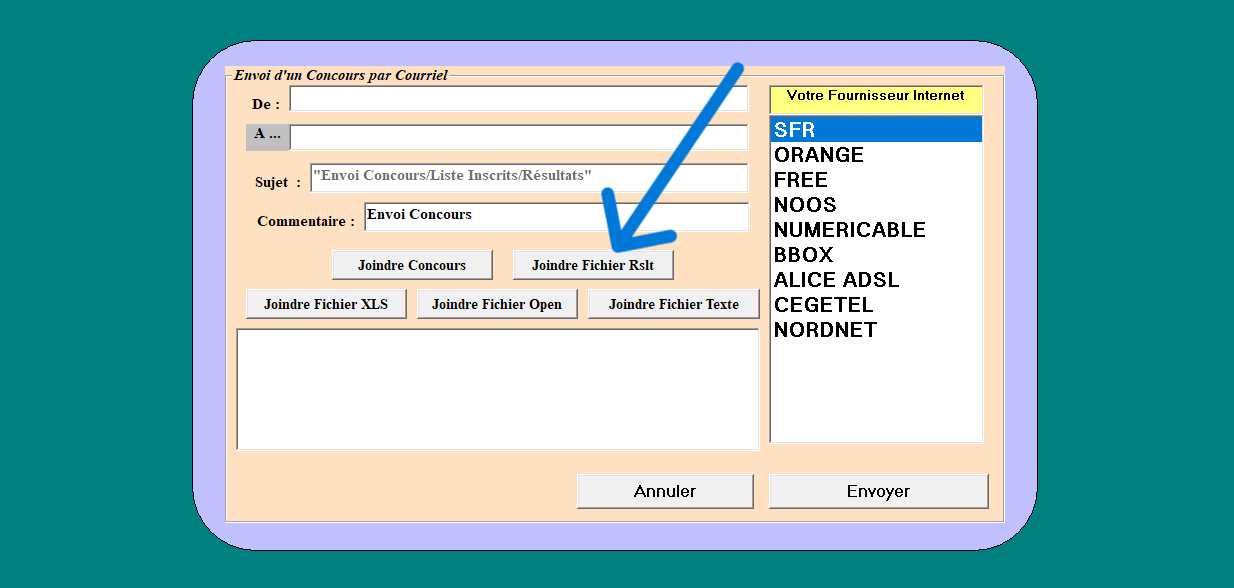 L’écran suivant apparait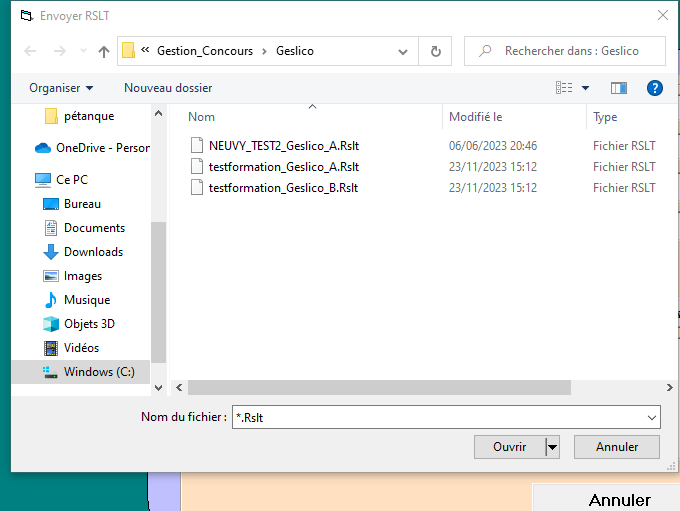 Sélectionner le fichier rslt A et ouvrir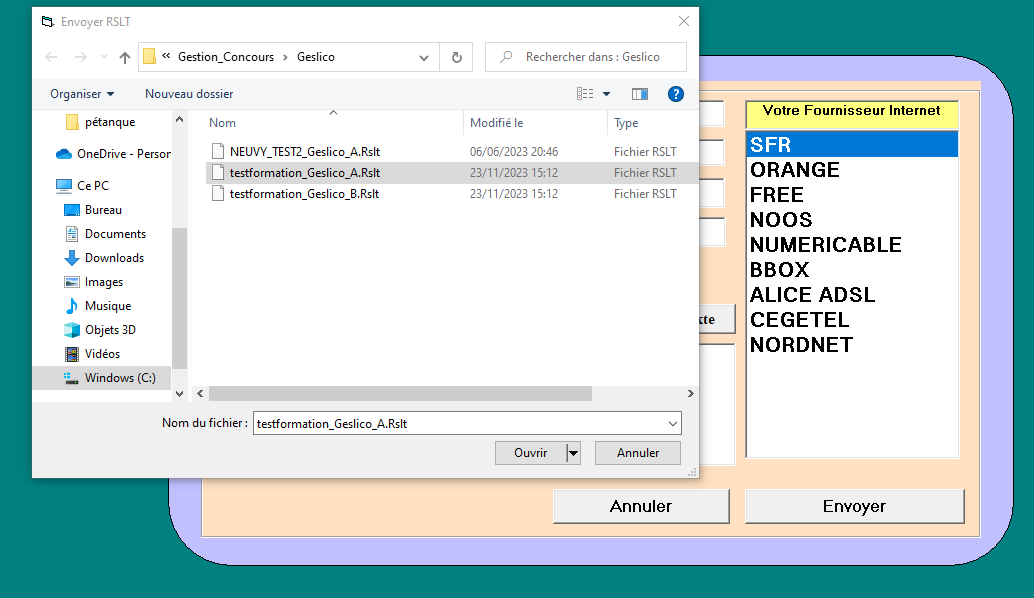 Recommencer l’opération et sélectionner le fichier rslt B et ouvrir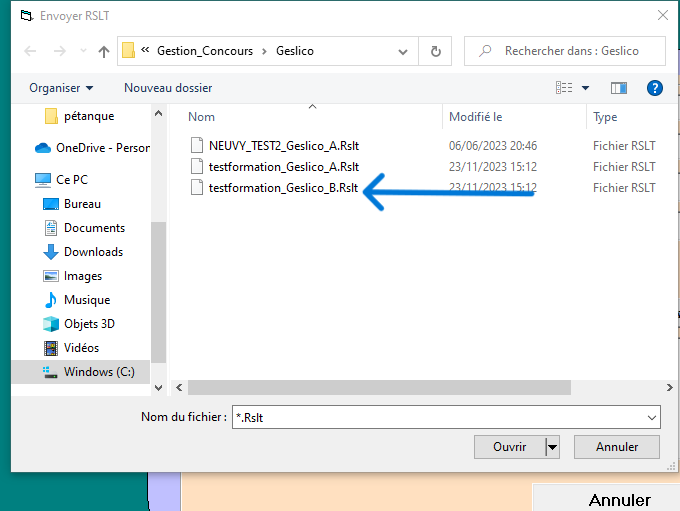 Retour à cet écran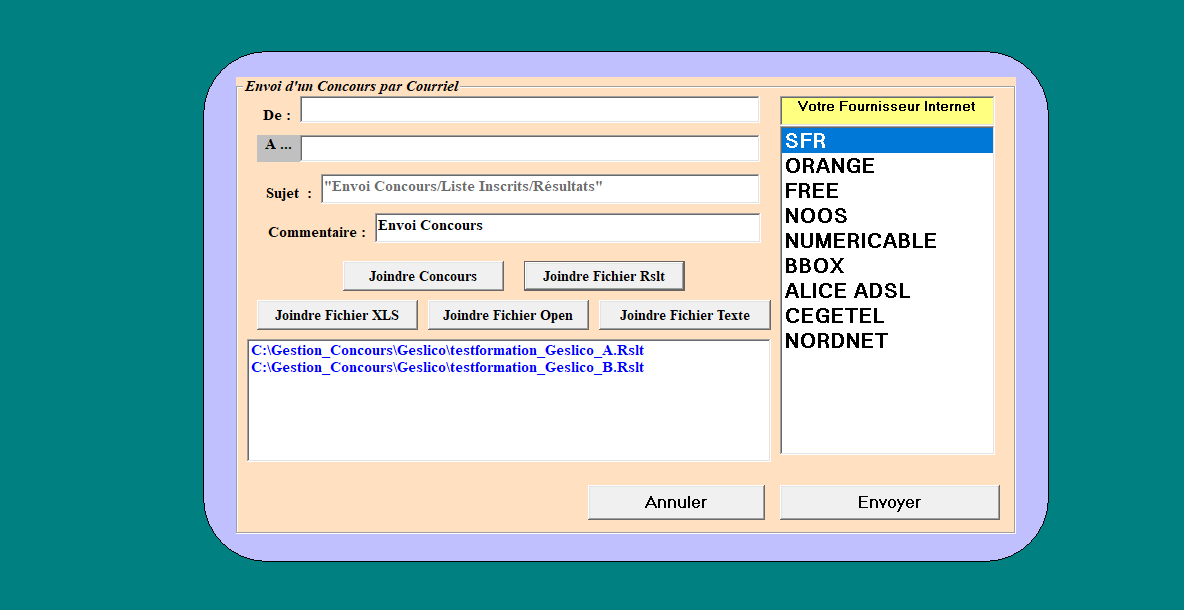 Indiquer l’adresse mail du club organisateur du concours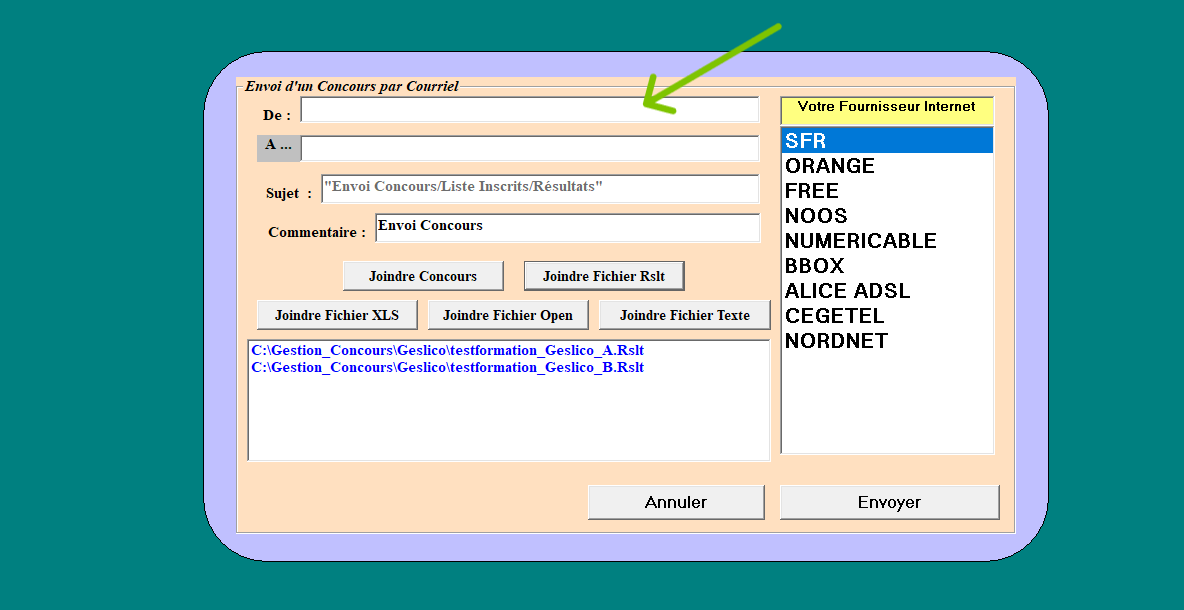 Puis l’adresse de Christophe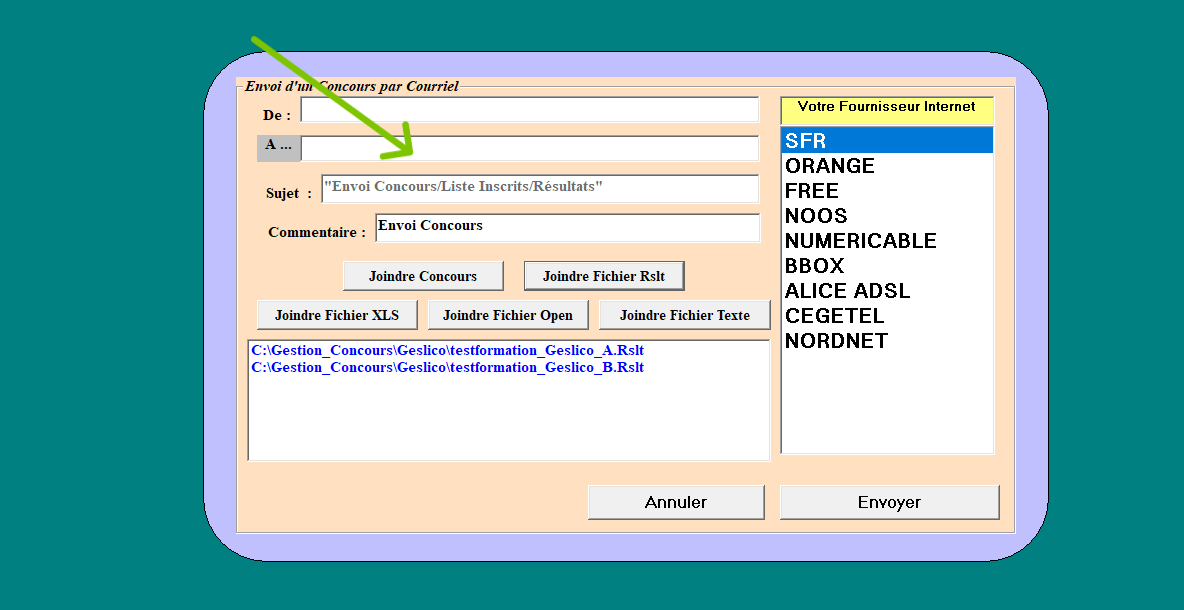 On y est, plus qu’un petit clic sur envoyer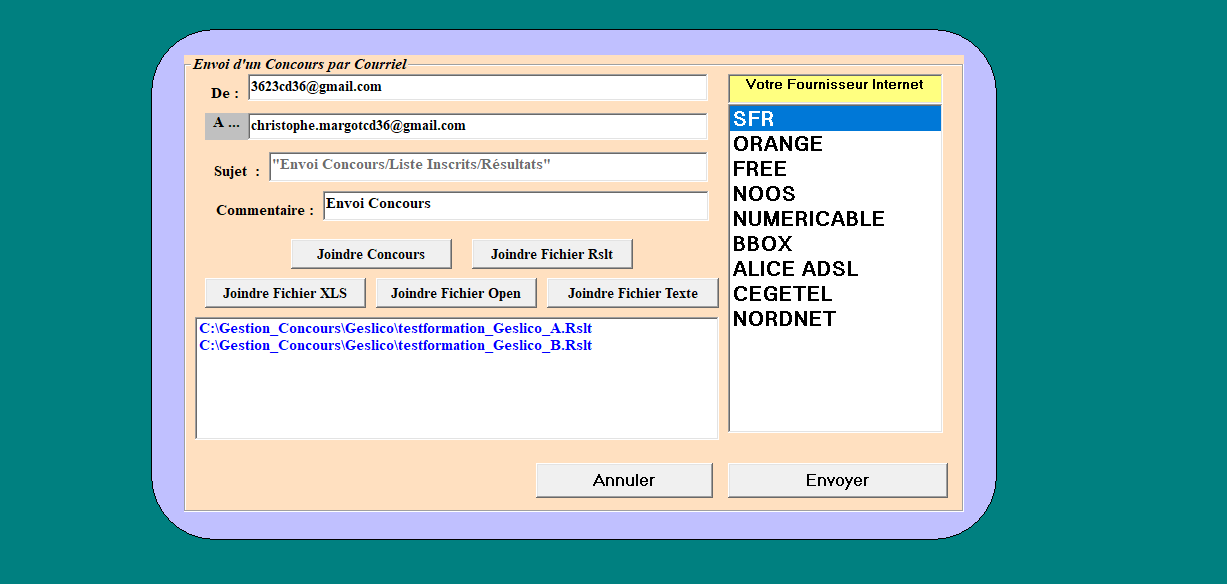 BRAVO c’est fini !!!!!